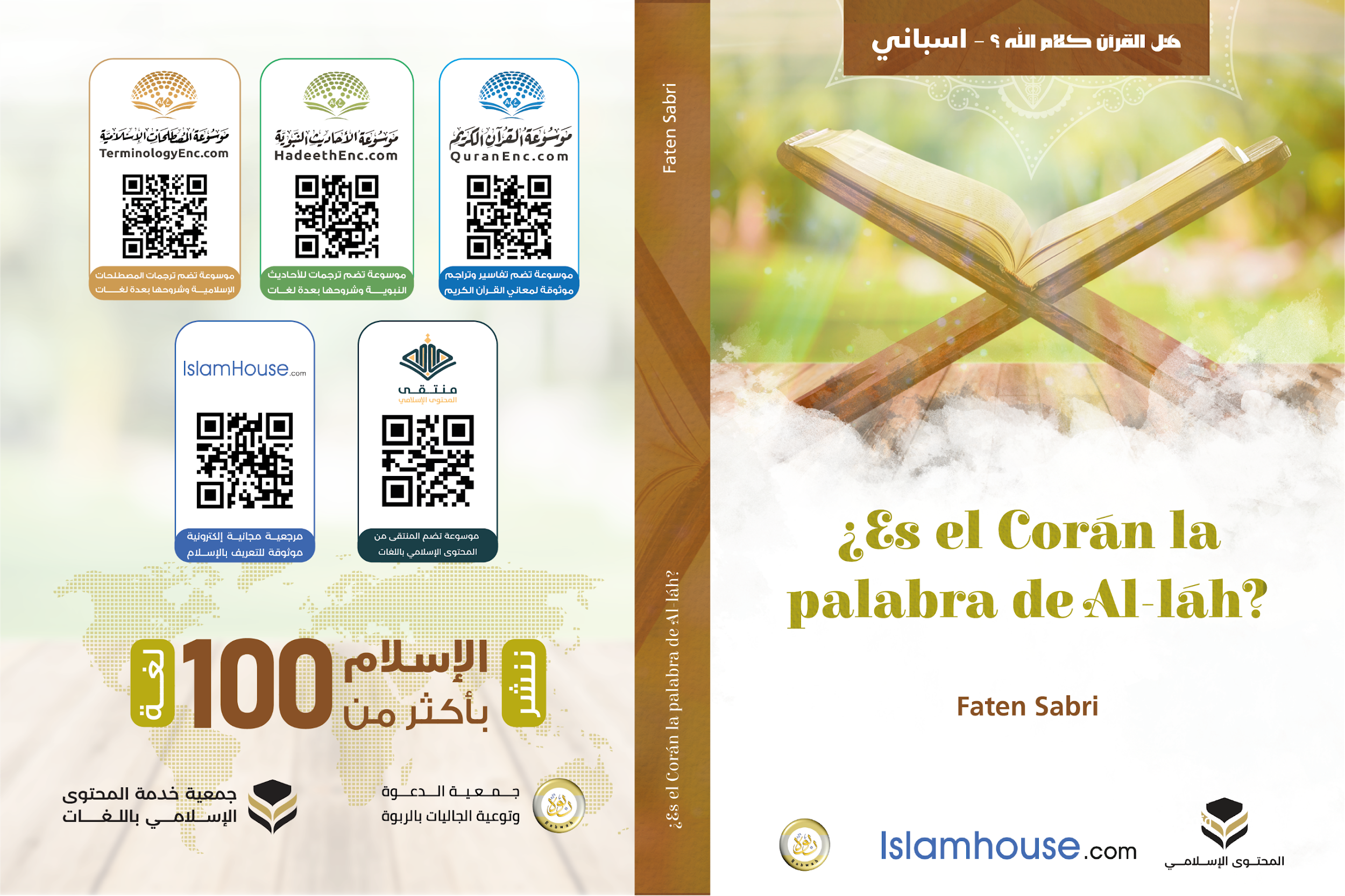 ¿Es el Corán la palabra de Al-láh?Faten Sabri2021www.fatensabri.comfaten@fatensabri.comfaten.sabri@yahoo.com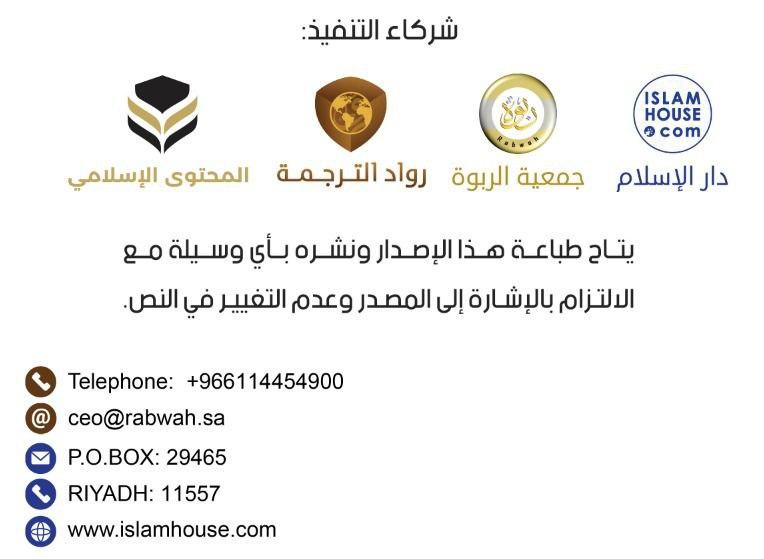 Nota de la autoraRecuerdo un día en el que discutía con una persona que negaba la divinidad de la fuente del Noble Corán, y que quería, con todas sus fuerzas, demostrarme que el Corán es un libro escrito por un grupo de personas.Esta persona dijo:"Yo ni siquiera apoyo la idea de que Satanás es el escritor del Corán, que algunos opinan, porque Satanás no es tan ingenuo como para cometer un error grave, como lo mencionado en la aleya "Luego cubrimos los huesos con carne". Pues está científicamente comprobado que la carne se forma antes que los huesos".Le dije:Sí, Satanás no es ingenuo, solo puede jugar con la mente de muchos y alejarlos de la verdad.El Corán no dijo originalmente que Al-láh creó los huesos antes de crear la carne, sino que Él cubrió los huesos con carne.Al-láh dijo en el Sagrado Corán:{ثُمَّ خَلَقْنَا ٱلنُّطْفَةَ عَلَقَةًۭ فَخَلَقْنَا ٱلْعَلَقَةَ مُضْغَةًۭ فَخَلَقْنَا ٱلْمُضْغَةَ عِظَـٰمًۭا فَكَسَوْنَا ٱلْعِظَـٰمَ لَحْمًۭا ثُمَّ أَنشَأْنَـٰهُ خَلْقًا ءَاخَرَ ۚ فَتَبَارَكَ ٱللَّهُ أَحْسَنُ ٱلْخَـٰلِقِينَ ١٤}"Transformé el óvulo fecundado en un embrión, luego en una masa de tejidos, luego de esa masa de tejidos creé sus huesos a los que cubrí de carne, finalmente soplé en el feto su espíritu ¡Bendito sea Al-láh, es el mejor de los creadores!". (Traducción del Corán, 23:14)En consecuencia, el significado de la palabra “فكسونا/ vestí o cubrí” es que la carne existía antes de que Al-láh cubriera los huesos con ella, así pues, el resultado es que los huesos estaban cubiertos con carne. Esto es lo que científicamente se entiende por "cubrir los huesos con carne".Y muestra de la retórica del Corán es que el significado de cubrir se logra al mismo tiempo, por lo que la piel se vuelve más gruesa y oscura después de haber sido transparente, y así el proceso de cubrir los huesos con carne sucede al mismo tiempo en que la piel se vuelva opaca. Esta sincronicidad en la creación es lo que la ciencia ha reconocido y fue revelada en el Corán. El Corán expresa todo esto en una sola expresión: “(...) creé sus huesos a los que vestí de carne (...)”. Los huesos quedan ocultos detrás de los músculos, detrás de la piel opaca, y así se logra el significado que se busca, el de cubrir.Basada en esta historia, decidí escribir este resumen para probar la divinidad de la fuente del Corán. Ruego a Al-láh que lo convierta en una fuente de orientación para todos.Creen en una parte del Libro y descreen de otraHay quienes niegan completamente el Corán como una revelación divina, mientras que algunos que dicen ser musulmanes niegan ciertas verdades y reglas del Corán, afirmando que no se entienden o que no se adaptan a sus opiniones y vidas, como, por ejemplo, exigir que las disposiciones de la herencia sean suspendidas por no estar convencidos de las normas del Corán y afirmar que éstas no son apropiadas para nuestro tiempo, o la exigencia de separar las leyes de la religión de la vida social.Al-láh dice en el Corán:{ثُمَّ أَنتُمْ هَـٰٓؤُلَآءِ تَقْتُلُونَ أَنفُسَكُمْ وَتُخْرِجُونَ فَرِيقًۭا مِّنكُم مِّن دِيَـٰرِهِمْ تَظَـٰهَرُونَ عَلَيْهِم بِٱلْإِثْمِ وَٱلْعُدْوَٰنِ وَإِن يَأْتُوكُمْ أُسَـٰرَىٰ تُفَـٰدُوهُمْ وَهُوَ مُحَرَّمٌ عَلَيْكُمْ إِخْرَاجُهُمْ ۚ أَفَتُؤْمِنُونَ بِبَعْضِ ٱلْكِتَـٰبِ وَتَكْفُرُونَ بِبَعْضٍۢ ۚ فَمَا جَزَآءُ مَن يَفْعَلُ ذَٰلِكَ مِنكُمْ إِلَّا خِزْىٌۭ فِى ٱلْحَيَوٰةِ ٱلدُّنْيَا ۖ وَيَوْمَ ٱلْقِيَـٰمَةِ يُرَدُّونَ إِلَىٰٓ أَشَدِّ ٱلْعَذَابِ ۗ وَمَا ٱللَّهُ بِغَـٰفِلٍ عَمَّا تَعْمَلُونَ ٨٥}"Pero fueron ustedes mismos quienes mataron y expulsaron a algunos de los suyos de sus hogares, creando una causa común contra ellos con el pecado y la violación de la ley. Y si alguno de ellos caía cautivo, pagaban el rescate por él, pero el haberlos expulsado era ya ilícito. ¿Acaso creen en una parte del Libro y descreen de otra? ¿Cuál es la consecuencia de quienes obran así, sino la humillación en la vida mundanal y el castigo más severo, el Día de la Resurrección? [Sepan que] Al-láh no está desatento de cuanto hacen". (Traducción del Corán, 2:85)Al respecto, el musulmán británico Paul Williams aclara:“Un musulmán secular es alguien que cree que el Creador fue lo suficientemente capaz de crear leyes matemáticas y físicas de alta precisión para controlar el movimiento de los cuerpos, pero no fue lo suficientemente capaz de crear leyes que regularan la sociedad humana”.¿Qué es el Corán?● El Corán es el último Libro sagrado enviado por el Creador. A diferencia de los libros celestiales anteriores, el Corán no fue monopolizado por un grupo o secta en particular sobre otros, y no existen copias diferentes ni se le ha hecho modificación alguna.● Los musulmanes creen en todos los libros sagrados originales (no modificados) que fueron enviados antes del Corán (los Pergaminos de Abraham, los Salmos, la Torá, el Evangelio y otros).● Los musulmanes creen que el verdadero mensaje de todos los libros fue el monoteísmo puro (creencia en un Único Dios que no tiene hijos, no se encarna en forma de ídolo, animal o ser humano, y Le adoran únicamente a Él, sin agregarle copartícipe, santo o mediador).● El texto del Corán todavía está en su idioma original (el árabe). Ciertamente, el Creador envía la revelación al Mensajero en el idioma de su pueblo; y el Creador eligió a Su mensajero, Muhámmad, para que sea el Sello de los Mensajeros, por esto el idioma del Corán fue el mismo que el de su pueblo.● Las traducciones actuales en varios idiomas del Corán que están circulando en manos de la gente son sólo traducciones y explicaciones de los significados del Corán, no son el Corán en sí mismo.● La forma de recibir el Corán fue escuchándolo, desde un emisor a un receptor. Es el conocimiento de la cadena continua de transmisión lo que distinguió a la comunidad islámica del resto de las comunidades en la preservación de Su Libro sagrado.● Escribir el texto del Corán en copias no fue el principio básico [para su conservación], el principio para proteger los textos del Corán de la distorsión fue la memorización. Por lo tanto, es imposible distorsionar, lógica y racionalmente, el Corán. Si hoy en día todas las copias del Corán de la faz de la tierra fuesen quemadas, el Corán se compilaría fácilmente, en un corto período de tiempo, desde la memoria de niños y adultos.● El Mensajero dejó el Corán documentado y escrito por sus compañeros para recitarlo y enseñarlo a otros, y cuando Abu Bakr -que Al-láh esté complacido con él- asumió el califato, ordenó la recolección de estos escritos estuviera en un solo lugar para poder ser consultados.● Uthman -que Al-láh esté complacido con él- compiló el Corán en un solo dialecto, el dialecto de [la tribu de] los Quraish, en el que fue revelado el Corán. En ese tiempo se escribieron el Corán sin puntos ni signos diacríticos, lo que permitió tipos de variaciones en los dialectos sin salirse del texto base, y esto permitió la lectura en los diferentes dialectos árabes.● El Noble Corán es un o solo con diferentes formas de recitación, se puede leer en múltiples dialectos árabes y con diferentes métodos de interpretación vocal de algunas de las palabras, que son la revelación de Al-láh y todas las lecturas un origen correcto en el Corán que no conducen a disminución en los significados.● Las múltiples formas de leer el Corán son evidencia de que es la palabra de Al-láh, porque a pesar de su pluralidad, no conduce a contradicción alguna en el contenido. Cada lectura o tipo de recitación tiene una cadena de transmisión conectada al Mensajero de Al-láh, con cadenas de transmisión múltiples por narradores conocidos que se destacan por su sinceridad. Es imposible tener una lectura múltiple que contradiga otra lectura, por el contrario, se complementan su significado unas con otras.● El Corán está disponible para todas las personas, ya que se recita en las oraciones y se menciona en todos los asuntos de la vida. Es una forma de vida.● Los musulmanes de todo el mundo recitan el Corán tal como se recitaba en la época del Mensajero y sus compañeros, sin cambiar, agregar ni quitar alguna de sus letras.Al-lah dijo:{ إِنَّ عَلَيْنَا جَمْعَهُۥ وَقُرْءَانَهُۥ ١٧}"Porque a Mí me corresponde conservarlo [ libre de toda tergiversación] para que lo recites". (Traducción del Corán, 75:17) {إِنَّا نَحْنُ نَزَّلْنَا ٱلذِّكْرَ وَإِنَّا لَهُۥ لَحَـٰفِظُونَ ٩}"Yo he revelado el Corán y Yo soy su custodio". (Traducción del Corán, 15:9)Sir William Muir, un orientalista inglés que escribió “La biografía del Profeta y la historia islámica”, una de las referencias confiables en universidades inglesas e indias, dijo:"El Corán que recopiló Uthman, fue transmitido de mano en mano, hasta que nos llegó sin ninguna distorsión y ha sido preservado con gran cuidado para que no tenga ningún cambio en él. Mejor dicho, no ha cambiado en absoluto en ninguna de las copias existentes que no se limitan a los vastos países islámicos. Solo ha habido un Corán para todas las sectas musulmanas en conflicto, y este uso colectivo del mismo texto aceptado por todos hasta hoy en día, es un argumento y evidencia del correcto texto que tenemos con nosotros, el mismo que se remonta a la era de Profeta y de Uthman". Colección del Noble Corán y el Desafío Orientalista - Volumen 1 - Página 10 - Colección de Libros Islámicos.¿Es el profeta de Al-láh, Muhámmad, el autor del Corán?Al-láh le dijo a Su Mensajero:{ وَمَا كُنتَ تَتْلُوا۟ مِن قَبْلِهِۦ مِن كِتَـٰبٍۢ وَلَا تَخُطُّهُۥ بِيَمِينِكَ ۖ إِذًۭا لَّٱرْتَابَ ٱلْمُبْطِلُونَ ٤٨}"Tú no sabías leer ningún tipo de escritura cuando te fue revelado [el Corán], ni tampoco escribir con tu diestra, porque de haber sido así hubieran podido crearte dudas los que inventan mentiras". (Traducción del Corán, 29:48).¿El Profeta conocía el Corán antes del envío [de la revelación]?Al-láh Todopoderoso dijo:{وَكَذَٰلِكَ أَوْحَيْنَآ إِلَيْكَ رُوحًۭا مِّنْ أَمْرِنَا ۚ مَا كُنتَ تَدْرِى مَا ٱلْكِتَـٰبُ وَلَا ٱلْإِيمَـٰنُ وَلَـٰكِن جَعَلْنَـٰهُ نُورًۭا نَّهْدِى بِهِۦ مَن نَّشَآءُ مِنْ عِبَادِنَا ۚ وَإِنَّكَ لَتَهْدِىٓ إِلَىٰ صِرَٰطٍۢ مُّسْتَقِيمٍۢ ٥٢ صِرَٰطِ ٱللَّهِ ٱلَّذِى لَهُۥ مَا فِى ٱلسَّمَـٰوَٰتِ وَمَا فِى ٱلْأَرْضِ ۗ أَلَآ إِلَى ٱللَّهِ تَصِيرُ ٱلْأُمُورُ ٥٣}"Te he revelado [oh, Muhámmad] una inspiración Mía [el Corán]. Tú no conocías el Libro [revelado anteriormente] ni la fe [en sus detalles]. Entonces hice que fuera una luz con la que guío a quienes quiero, y tú [¡oh, Muhámmad!] guías al sendero recto, el sendero de Al-láh, a Quien pertenece cuanto hay en los cielos y en la Tierra. ¿Acaso no retornan a Al-láh todos los asuntos?". (Traducción del Corán, 42:52-53).¿Conocía el Mensajero o su pueblo las noticias de las comunidades mencionadas en el Corán?El Todopoderoso dijo:{٤٨ تِلْكَ مِنْ أَنۢبَآءِ ٱلْغَيْبِ نُوحِيهَآ إِلَيْكَ ۖ مَا كُنتَ تَعْلَمُهَآ أَنتَ وَلَا قَوْمُكَ مِن قَبْلِ هَـٰذَا ۖ فَٱصْبِرْ ۖ إِنَّ ٱلْعَـٰقِبَةَ لِلْمُتَّقِينَ ٤٩}"Estas son historias de lo oculto que te revelo [¡oh, Muhámmad!], ni tú ni tu pueblo las conocían. (...)". (Traducción del Corán, 11:49).El Profeta Muhámmad ﷺ no conocía los libros de la Gente del Libro (la Torá y el Evangelio), ni los leyó, y mucho menos leyó algo de lo que se narraba en ellos.¿Es el Corán fábulas de los pueblos antiguos?Los enemigos de Muhámmad ﷺ afirmaron que las historias del Noble Corán no eran más que leyendas y mitos, similares a las historias y poemas de los persas, indios y romanos.Al-láh dijo:{١٢ إِذَا تُتْلَىٰ عَلَيْهِ ءَايَـٰتُنَا قَالَ أَسَـٰطِيرُ ٱلْأَوَّلِينَ ١٣}"Quienes, cuando les es recitada Mi palabra, dicen: 'Son fábulas de los pueblos antiguos'". (Traducción del Corán, 83:13).Al-láh les respondió:{ذَٰلِكَ بِأَنَّ ٱللَّهَ نَزَّلَ ٱلْكِتَـٰبَ بِٱلْحَقِّ ۗ وَإِنَّ ٱلَّذِينَ ٱخْتَلَفُوا۟ فِى ٱلْكِتَـٰبِ لَفِى شِقَاقٍۭ بَعِيدٍۢ ١٧٦}"Eso [es lo que merecen] porque Al-láh reveló el Libro con la Verdad, pero quienes enfrentan al Libro con sus opiniones se encuentran en un profundo error". (Traducción del Corán, 2:176).Y El Todopoderoso dijo:{وَمِنْهُم مَّن يَسْتَمِعُ إِلَيْكَ ۖ وَجَعَلْنَا عَلَىٰ قُلُوبِهِمْ أَكِنَّةً أَن يَفْقَهُوهُ وَفِىٓ ءَاذَانِهِمْ وَقْرًۭا ۚ وَإِن يَرَوْا۟ كُلَّ ءَايَةٍۢ لَّا يُؤْمِنُوا۟ بِهَا ۚ حَتَّىٰٓ إِذَا جَآءُوكَ يُجَـٰدِلُونَكَ يَقُولُ ٱلَّذِينَ كَفَرُوٓا۟ إِنْ هَـٰذَآ إِلَّآ أَسَـٰطِيرُ ٱلْأَوَّلِينَ ٢٥}"Hay entre ellos quienes [parece] que te prestan atención [cuando recitas el Corán], pero [a causa de su incredulidad] he puesto sobre sus corazones un velo y he ensordecido sus oídos, por ello no pueden comprenderlo. Aunque vieran toda clase de signos, no creerían. Se presentan ante ti solo para debatirte, y dicen: 'Esto no es más que una fábula de los antiguos'”. (Traducción del Corán, 6:25).Y dijo:{وَإِذَا تُتْلَىٰ عَلَيْهِمْ ءَايَـٰتُنَا قَالُوا۟ قَدْ سَمِعْنَا لَوْ نَشَآءُ لَقُلْنَا مِثْلَ هَـٰذَآ ۙ إِنْ هَـٰذَآ إِلَّآ أَسَـٰطِيرُ ٱلْأَوَّلِينَ ٣١}"Cuando se les recitan Mis versículos, dicen [los que se niegan a creer]: 'Oímos, pero si quisiéramos podríamos decir palabras similares. Son fábulas de nuestros ancestros'”. (Traducción del Corán, 8:31).Y dijo el Todopoderoso al informarnos:{وَقَالُوٓا۟ أَسَـٰطِيرُ ٱلْأَوَّلِينَ ٱكْتَتَبَهَا فَهِىَ تُمْلَىٰ عَلَيْهِ بُكْرَةًۭ وَأَصِيلًۭا ٥}"Dicen: 'Son las fábulas de nuestros ancestros que ha copiado, las cuales le son dictadas por la mañana y por la tarde'”. (Traducción del Corán, 25:5)Y les respondió:{قُلْ أَنزَلَهُ ٱلَّذِى يَعْلَمُ ٱلسِّرَّ فِى ٱلسَّمَـٰوَٰتِ وَٱلْأَرْضِ ۚ إِنَّهُۥ كَانَ غَفُورًۭا رَّحِيمًۭا ٦}"Diles [¡oh, Muhámmad!]: ´Lo ha revelado Quien conoce lo oculto en los cielos y en la Tierra; Él es Absolvedor, Misericordioso'”. (Traducción del Corán, 25:6)El Todopoderoso también dijo:{وَقَالَ ٱلَّذِينَ كَفَرُوٓا۟ إِنْ هَـٰذَآ إِلَّآ إِفْكٌ ٱفْتَرَىٰهُ وَأَعَانَهُۥ عَلَيْهِ قَوْمٌ ءَاخَرُونَ ..}"Los que se niegan a creer dicen [acerca del Corán]: 'Esto no es más que una mentira que [Muhámmad] ha inventado con la ayuda de otros' (...)”. (Traducción del Corán, 25:4)Y Él respondió:{... فَقَدْ جَآءُو ظُلْمًۭا وَزُورًۭا ٤}"(...) Pero son ellos los que han cometido una injusticia y una mentira". (Traducción del Corán, 25:4)Entendemos aquí:● Eran ciencias verdaderas de civilizaciones antiguas, incluyendo en ellas muchas leyendas y mitos. ¿Cómo pudo un Profeta analfabeto que creció en un desierto desolado copiar solo la verdad de estas civilizaciones y dejar atrás las leyendas?● La diferencia entre las transacciones y la legislación de la oración, el Jayy, el Zakat y otros, de la legislación de los libros anteriores refuta la posibilidad de haber sido copiado de ellos.● Los testimonios de no musulmanes que admiten que el Corán se distingue de otros libros, que no fue escrito por el ser humano y que contiene milagros retóricos y científicos. Cuando una persona admite la validez de la creencia que lo contradice, ella misma es la mayor evidencia de su validez.● La similitud en algunas historias y eventos entre el Corán y los libros anteriores es evidencia de la unidad de su fuente, antes de que los libros anteriores fueran distorsionados, por lo que estas historias son restos de la verdad. Por ejemplo, cuando dos personas compran el mismo producto en la misma tienda, esto no indica que una de ellas le esté robando a la otra.¿Se tradujo el Corán de otro idioma?Cuando algunos politeístas afirmaron que uno de los monjes cristianos eruditos de la época había ayudado a escribir el Corán, se trataba de una persona que no hablaba árabe. Lo que refuta por completo esta calumnia.Dios Todopoderoso dijo:{وَلَقَدْ نَعْلَمُ أَنَّهُمْ يَقُولُونَ إِنَّمَا يُعَلِّمُهُۥ بَشَرٌۭ ۗ لِّسَانُ ٱلَّذِى يُلْحِدُونَ إِلَيْهِ أَعْجَمِىٌّۭ وَهَـٰذَا لِسَانٌ عَرَبِىٌّۭ مُّبِينٌ ١٠٣}"Sé muy bien que dicen: 'Es un hombre quien se lo transmite [el Corán]'. Pero bien saben que el idioma de quien ellos aluden no es el árabe, mientras que este [Corán] es en árabe puro". (Traducción del Corán: 16:103)El Todopoderoso dijo:{وَمَا كُنتَ تَتْلُوا۟ مِن قَبْلِهِۦ مِن كِتَـٰبٍۢ وَلَا تَخُطُّهُۥ بِيَمِينِكَ ۖ إِذًۭا لَّٱرْتَابَ ٱلْمُبْطِلُونَ ٤٨ بَلْ هُوَ ءَايَـٰتٌۢ بَيِّنَـٰتٌۭ فِى صُدُورِ ٱلَّذِينَ أُوتُوا۟ ٱلْعِلْمَ ۚ وَمَا يَجْحَدُ بِـَٔايَـٰتِنَآ إِلَّا ٱلظَّـٰلِمُونَ ٤٩}"Tú no sabías leer ningún tipo de escritura cuando te fue revelado [el Corán], ni tampoco escribir con tu diestra, porque de haber sido así hubieran podido sembrar dudas los que inventan mentiras". "[El Corán] Es un conjunto de mensajes claros [grabados] en los corazones de quienes han sido agraciados con el conocimiento, y solo los injustos pueden negar Mis signos". (Traducción del Corán, 29:48-49)Entendemos de lo anterior:● El Corán no es una traducción de los libros de la Gente del Libro, y esto es algo que cualquiera que conozca estos libros sabrá.● El Corán fue revelado en una lengua árabe clara, y si fuera una traducción de un idioma extranjero, nadie de la Gente del Libro podría traducirlo al árabe con tanta precisión y elocuencia.● El Corán está en árabe elocuente, y todos los que han practicado la traducción entre idiomas son conscientes de la magnitud de los problemas en los que caen la arabización y la traducción.● Las historias del Corán son una evidencia de la sinceridad del Profeta y de que él corroboró los libros enviados antes que él. La existencia de lo que confirman los primeros libros es evidencia de que el Corán es de Al-lah.● Ninguno de los árabes, ni siquiera los judíos, a pesar de su vehemente negación, afirmaron atribuirse este Corán para sí mismos, pues si el Corán viniera de los judíos, ellos serían los más rápidos en atribuírselo a sí mismos.{وَقَالُوا۟ لَوْلَا يَأْتِينَا بِـَٔايَةٍۢ مِّن رَّبِّهِۦٓ ۚ أَوَلَمْ تَأْتِهِم بَيِّنَةُ مَا فِى ٱلصُّحُفِ ٱلْأُولَىٰ ١٣٣}"[Los que rechazan el Mensaje] dicen: '¿Por qué no nos muestra un milagro de su Señor [que compruebe su profecía]?' Pero si ya les han llegado pruebas evidentes en los primeros Libros revelados". (Traducción del Corán, 20:133)El Corán informa a la Gente del Libro cosas que conocen y asuntos sobre los que difieren.{إِنَّ هَـٰذَا ٱلْقُرْءَانَ يَقُصُّ عَلَىٰ بَنِىٓ إِسْرَٰٓءِيلَ أَكْثَرَ ٱلَّذِى هُمْ فِيهِ يَخْتَلِفُونَ ٧٦}"El Corán les relata a los Hijos de Israel [la respuesta] a gran parte de los asuntos sobre los que discrepaban". (Traducción del Corán, 27:76)Y el Corán es una declaración de la verdad del Mesías:{مَّا ٱلْمَسِيحُ ٱبْنُ مَرْيَمَ إِلَّا رَسُولٌۭ قَدْ خَلَتْ مِن قَبْلِهِ ٱلرُّسُلُ وَأُمُّهُۥ صِدِّيقَةٌۭ ۖ كَانَا يَأْكُلَانِ ٱلطَّعَامَ ۗ ٱنظُرْ كَيْفَ نُبَيِّنُ لَهُمُ ٱلْـَٔايَـٰتِ ثُمَّ ٱنظُرْ أَنَّىٰ يُؤْفَكُونَ ٧٥}"El Mesías, hijo de María, es solo un Mensajero, como los otros Mensajeros que le precedieron. Su madre fue una creyente devota. Ambos necesitaban alimentos [como el resto de los seres humanos]. Observa cómo les aclaré las evidencias, y cómo [a pesar de eso] rechazan la verdad". (Traducción del Corán, 5:75)Al-láh Todopoderoso creó al Mesías sin padre, así como creó a Adán sin padre ni madre; Él es Al-láh, crea y no es engendrado.Y el Corán contiene noticias y veredictos de los que diferían.Al-láh dijo en Surah la Familia de ’Imran:"Antes que fuera revelada la Tora, todos los alimentos eran lícitos para el pueblo de Israel, salvo los que ellos mismos se habían vedado. Diles: 'Traigan la Tora y léanla, si es verdad lo que dicen'”.Tenemos que entender que:● El Profeta ﷺ era conocido por su honestidad y confiabilidad, y fue apodado "el Veraz" y "el Confiable".● El lenguaje y el estilo del Corán son completamente diferentes de las palabras del Profeta ﷺ en los nobles hadices. Los hadices del profeta Muhámmad, a pesar de su elocuencia después del Corán, no están organizados en un solo libro tan fluido y ordenado como el Corán.● Asumir que el Mensajero ﷺ  no era analfabeto y que copiaba de los libros de otras civilizaciones, como los griegos, indios, persas y faraones, significaría que hubiera superado en cantidad de información a los más poderosos investigadores mundiales, en comparación con nuestros tiempos, y superaría a todos los humanos en lenguaje, de modo que formularía textos que son incapaces de crear criatura alguna.● El Profeta ﷺ creció entre un pueblo aislado de la adoración de ídolos de la Gente del Libro, y son los cristianos los que reemplazaron el monoteísmo por la Trinidad, a excepción de unos pocos ¿Cómo podría recopilar esta información?El desafío permanece: quien dude del Corán, que nos componga algo semejante.También debemos entender:● El profeta Muhámmad no estaba presente entre aquellos sobre quienes hablan las historias del Corán.● El Corán no es idéntico a la Torá y al Evangelio, pero si es un validador y corrector de los libros distorsionados  con los originales.● El Profeta no sabía leer ni escribir, y Al-láh lo envió a una nación famosa por su elocuencia y discursividad, pero era una nación analfabeta que no sabía leer ni escribir, excepto unos pocos, por lo que no pudo recopilar historias del Oriente y Occidente.{هُوَ ٱلَّذِى بَعَثَ فِى ٱلْأُمِّيِّـۧنَ رَسُولًۭا مِّنْهُمْ يَتْلُوا۟ عَلَيْهِمْ ءَايَـٰتِهِۦ وَيُزَكِّيهِمْ وَيُعَلِّمُهُمُ ٱلْكِتَـٰبَ وَٱلْحِكْمَةَ وَإِن كَانُوا۟ مِن قَبْلُ لَفِى ضَلَـٰلٍۢ مُّبِينٍۢ ٢}"Es Él Quien eligió de entre los que no sabían leer ni escribir un Mensajero para que les recite Sus preceptos, los purifique y les enseñe el Libro y la sabiduría; antes de ello se encontraban en un extravío evidente". (Traducción del Corán, 62:2)● El Corán fue revelado por partes al Mensajero de Al-láh a través del ángel Gabriel durante veintitrés años, en diferentes períodos de tiempo, sin embargo, todo el Corán está bien narrado, tiene un estilo sólido y ésta es la mayor evidencia de que es la Palabra de Al-láh.● El Corán ha narrado historias que no están ni en la Torá ni en los libros de la Gente del Libro. El Corán da detalles de historias de las que los árabes sabían poco:{وَعَادًۭا وَثَمُودَا۟ وَقَد تَّبَيَّنَ لَكُم مِّن مَّسَـٰكِنِهِمْ ۖ وَزَيَّنَ لَهُمُ ٱلشَّيْطَـٰنُ أَعْمَـٰلَهُمْ فَصَدَّهُمْ عَنِ ٱلسَّبِيلِ وَكَانُوا۟ مُسْتَبْصِرِينَ ٣٨}"[Recuerda que] al pueblo de ‘Ad y Zamud [también los aniquilé], como pueden ver claramente en [lo que queda de] sus casas. El demonio les hizo ver como buenas sus malas obras, y los apartó del sendero [recto], a pesar de que eran gente con percepción". (Traducción del Corán, 29:38)Sus moradas fueron una evidencia para ellos, así como las moradas de los hijos de Lot fueron una evidencia del castigo que Al-láh hizo descender sobre ellos:{وَإِنَّ لُوطًۭا لَّمِنَ ٱلْمُرْسَلِينَ ١٣٣ إِذْ نَجَّيْنَـٰهُ وَأَهْلَهُۥٓ أَجْمَعِينَ ١٣٤ إِلَّا عَجُوزًۭا فِى ٱلْغَـٰبِرِينَ ١٣٥ ثُمَّ دَمَّرْنَا ٱلْـَٔاخَرِينَ ١٣٦ وَإِنَّكُمْ لَتَمُرُّونَ عَلَيْهِم مُّصْبِحِينَ ١٣٧ وَبِٱلَّيْلِ ۗ أَفَلَا تَعْقِلُونَ ١٣٨}"Lot también fue de Mis Mensajeros. Lo salvé a él y a toda su familia, excepto a su mujer, que se sentenció [a ella misma] junto a los condenados. Luego aniquilé a los demás. Ustedes [¡oh, incrédulos!] pasan por sus ruinas de día y de noche. ¿Es que no reflexionan?". (Traducción del Corán, 37:133-138)¿El Corán es poesía?Los politeístas de Quraish afirmaron que el Corán era la palabra de un poeta:{إِنَّهُمْ كَانُوٓا۟ إِذَا قِيلَ لَهُمْ لَآ إِلَـٰهَ إِلَّا ٱللَّهُ يَسْتَكْبِرُونَ ٣٥ وَيَقُولُونَ أَئِنَّا لَتَارِكُوٓا۟ ءَالِهَتِنَا لِشَاعِرٍۢ مَّجْنُونٍۭ ٣٦ بَلْ جَآءَ بِٱلْحَقِّ وَصَدَّقَ ٱلْمُرْسَلِينَ ٣٧}"Cuando se les decía: 'No hay nada ni nadie con derecho a ser adorado salvo Al-láh', respondían con arrogancia diciendo: '¿Acaso vamos a dejar a nuestros ídolos por las palabras de un poeta loco?' [Al-láh les dirá:] 'Él se presentó con la Verdad, y corroboró el Mensaje de los Profetas que lo precedieron'". (Traducción del Corán, 37:35-37)Al-láh dijo en Surah 69:40-52:{سَلْهُمْ أَيُّهُم بِذَٰلِكَ زَعِيمٌ ٤٠ أَمْ لَهُمْ شُرَكَآءُ فَلْيَأْتُوا۟ بِشُرَكَآئِهِمْ إِن كَانُوا۟ صَـٰدِقِينَ ٤١ يَوْمَ يُكْشَفُ عَن سَاقٍۢ وَيُدْعَوْنَ إِلَى ٱلسُّجُودِ فَلَا يَسْتَطِيعُونَ ٤٢ خَـٰشِعَةً أَبْصَـٰرُهُمْ تَرْهَقُهُمْ ذِلَّةٌۭ ۖ وَقَدْ كَانُوا۟ يُدْعَوْنَ إِلَى ٱلسُّجُودِ وَهُمْ سَـٰلِمُونَ ٤٣ فَذَرْنِى وَمَن يُكَذِّبُ بِهَـٰذَا ٱلْحَدِيثِ ۖ سَنَسْتَدْرِجُهُم مِّنْ حَيْثُ لَا يَعْلَمُونَ ٤٤ وَأُمْلِى لَهُمْ ۚ إِنَّ كَيْدِى مَتِينٌ ٤٥ أَمْ تَسْـَٔلُهُمْ أَجْرًۭا فَهُم مِّن مَّغْرَمٍۢ مُّثْقَلُونَ ٤٦ أَمْ عِندَهُمُ ٱلْغَيْبُ فَهُمْ يَكْتُبُونَ ٤٧ فَٱصْبِرْ لِحُكْمِ رَبِّكَ وَلَا تَكُن كَصَاحِبِ ٱلْحُوتِ إِذْ نَادَىٰ وَهُوَ مَكْظُومٌۭ ٤٨ لَّوْلَآ أَن تَدَٰرَكَهُۥ نِعْمَةٌۭ مِّن رَّبِّهِۦ لَنُبِذَ بِٱلْعَرَآءِ وَهُوَ مَذْمُومٌۭ ٤٩ فَٱجْتَبَـٰهُ رَبُّهُۥ فَجَعَلَهُۥ مِنَ ٱلصَّـٰلِحِينَ ٥٠ وَإِن يَكَادُ ٱلَّذِينَ كَفَرُوا۟ لَيُزْلِقُونَكَ بِأَبْصَـٰرِهِمْ لَمَّا سَمِعُوا۟ ٱلذِّكْرَ وَيَقُولُونَ إِنَّهُۥ لَمَجْنُونٌۭ ٥١ وَمَا هُوَ إِلَّا ذِكْرٌۭ لِّلْعَـٰلَمِينَ ٥٢}"Que el Corán es la palabra recitada por un Mensajero noble. No es la palabra de un poeta. ¡Qué poco creen! Ni tampoco la palabra de un adivino. ¡Qué poco reflexionan! Es una revelación que dimana del Señor del universo. Si [el Profeta] hubiera atribuido algo falsamente a Mi Mensaje, lo habría apresado severamente, luego le habría cortado la arteria vital, y nadie habría podido impedirlo. El Corán es un motivo de reflexión para los que tienen temor de Al-láh, y bien sé que hay entre ustedes quienes desmienten, pero eso será motivo de pesar para los que rechazan el Mensaje. El Corán es la verdad indubitable. ¡Glorifica el nombre de tu Señor, el Grandioso!".El Todopoderoso dijo:{وَمَا عَلَّمْنَـٰهُ ٱلشِّعْرَ وَمَا يَنۢبَغِى لَهُۥٓ ۚ إِنْ هُوَ إِلَّا ذِكْرٌۭ وَقُرْءَانٌۭ مُّبِينٌۭ ٦٩}"No le enseñé [al Profeta Muhámmad] la poesía, porque no es apropiada para él. [Lo que él recita] es un recuerdo [de Al-láh] y una recitación clara". (Traducción del Corán, 36:69)También dice en Surah los Poetas, aleyas 224-227:{وَأَنذِرْ عَشِيرَتَكَ ٱلْأَقْرَبِينَ ٢١٤ وَٱخْفِضْ جَنَاحَكَ لِمَنِ ٱتَّبَعَكَ مِنَ ٱلْمُؤْمِنِينَ ٢١٥ فَإِنْ عَصَوْكَ فَقُلْ إِنِّى بَرِىٓءٌۭ مِّمَّا تَعْمَلُونَ ٢١٦ وَتَوَكَّلْ عَلَى ٱلْعَزِيزِ ٱلرَّحِيمِ ٢١٧ ٱلَّذِى يَرَىٰكَ حِينَ تَقُومُ ٢١٨ وَتَقَلُّبَكَ فِى ٱلسَّـٰجِدِينَ ٢١٩ إِنَّهُۥ هُوَ ٱلسَّمِيعُ ٱلْعَلِيمُ ٢٢٠ هَلْ أُنَبِّئُكُمْ عَلَىٰ مَن تَنَزَّلُ ٱلشَّيَـٰطِينُ ٢٢١ تَنَزَّلُ عَلَىٰ كُلِّ أَفَّاكٍ أَثِيمٍۢ ٢٢٢ يُلْقُونَ ٱلسَّمْعَ وَأَكْثَرُهُمْ كَـٰذِبُونَ ٢٢٣ وَٱلشُّعَرَآءُ يَتَّبِعُهُمُ ٱلْغَاوُۥنَ ٢٢٤ أَلَمْ تَرَ أَنَّهُمْ فِى كُلِّ وَادٍۢ يَهِيمُونَ ٢٢٥ وَأَنَّهُمْ يَقُولُونَ مَا لَا يَفْعَلُونَ ٢٢٦ إِلَّا ٱلَّذِينَ ءَامَنُوا۟ وَعَمِلُوا۟ ٱلصَّـٰلِحَـٰتِ وَذَكَرُوا۟ ٱللَّهَ كَثِيرًۭا وَٱنتَصَرُوا۟ مِنۢ بَعْدِ مَا ظُلِمُوا۟ ۗ وَسَيَعْلَمُ ٱلَّذِينَ ظَلَمُوٓا۟ أَىَّ مُنقَلَبٍۢ يَنقَلِبُونَ ٢٢٧}"Solo los descarriados siguen a los poetas [dándoles prioridad sobre la revelación]. ¿Acaso no ves cómo ellos [los poetas] en sus lugares de reunión divagan [porque no siguen la revelación], y dicen lo que no hacen? Excepto los creyentes de entre ellos que obran correctamente mencionan mucho a Al-láh [en sus poesías], y responden con ellas a los agravios [de los poetas que se negaron a creer y ofendían en sus poesías a Muhámmad y al Islam]. Ya verán quienes hayan sido injustos, cuál será su destino".Entendemos de lo anterior:● En estas aleyas, Al-láh Todopoderoso negó que el profeta Muhámmad fuera poeta.● El Mensajero ﷺ era el primero en aplicar lo que predicaba, en hacer creer sus palabras con acciones, no pedía salario mundano por lo que profesaba, por eso vivió pobre, generoso, misericordioso y humilde. Él ﷺ era el que más se sacrificaba y el más ascético de las personas.● Para los árabes, todo poeta que abandonaba la mentira y se adhería a la verdad, bajaba el nivel de su poesía; por eso decían: “la mejor poesía es la más mentirosa", salvo aquella que proviene de la sabiduría. Y el Corán vino elocuentemente con un rechazo de la mentira.● Cada poeta mejora su discurso en un campo específico y se vuelve débil en otro, pero el Corán llegó con la mayor elocuencia en todos los campos, ya sea exhortación o intimidación, ya sea reprimenda o exhortación, y otras formas más.Para estimular Al-láh dijo en Surah la Prosternación:"Nadie sabe la alegría que les espera [a los creyentes] como recompensa por sus obras".Y en intimidación dijo en Surah Abraham:"Entonces [los Mensajeros] pidieron el socorro de Al-láh, y todo prepotente y obstinado fue destruido, [tras el Día del Juicio] será castigado en el Infierno, donde se le dará de beber un agua de pus".● El habla de los árabes no deja de ser poesía y prosa, ellos no conocen otra forma de expresar, y lo que algunos estudiosos mencionan sobre la existencia de una tercera forma en el habla, que es “Al-Saya'”, se encuentra incluida en la prosa, y no es una forma diferente. Al-láh Todopoderoso vino con el Corán y se lo reveló a Su profeta Muhámmad en una forma que no estaba entre estas divisiones, por lo que sus palabras deslumbraron las mentes de los árabes, y su estilo dejó confundidas sus mentes, por lo que entendieron que el Corán no es poesía ni prosa.● Cualquiera entre los árabes que diga que "el Corán es poesía”, es un arrogante que sabe que no es honesto, o que no sabe poesía.● Si el Corán era poesía ¿Qué impidió que los escépticos encontraran algo parecido [al Corán]?El Todopoderoso dijo en Surah el Envuelto en un Manto (74:18-35):{إِنَّهُۥ فَكَّرَ وَقَدَّرَ ١٨ فَقُتِلَ كَيْفَ قَدَّرَ ١٩ ثُمَّ قُتِلَ كَيْفَ قَدَّرَ ٢٠ ثُمَّ نَظَرَ ٢١ ثُمَّ عَبَسَ وَبَسَرَ ٢٢ ثُمَّ أَدْبَرَ وَٱسْتَكْبَرَ ٢٣ فَقَالَ إِنْ هَـٰذَآ إِلَّا سِحْرٌۭ يُؤْثَرُ ٢٤ إِنْ هَـٰذَآ إِلَّا قَوْلُ ٱلْبَشَرِ ٢٥ سَأُصْلِيهِ سَقَرَ ٢٦ وَمَآ أَدْرَىٰكَ مَا سَقَرُ ٢٧ لَا تُبْقِى وَلَا تَذَرُ ٢٨ لَوَّاحَةٌۭ لِّلْبَشَرِ ٢٩ عَلَيْهَا تِسْعَةَ عَشَرَ ٣٠ وَمَا جَعَلْنَآ أَصْحَـٰبَ ٱلنَّارِ إِلَّا مَلَـٰٓئِكَةًۭ ۙ وَمَا جَعَلْنَا عِدَّتَهُمْ إِلَّا فِتْنَةًۭ لِّلَّذِينَ كَفَرُوا۟ لِيَسْتَيْقِنَ ٱلَّذِينَ أُوتُوا۟ ٱلْكِتَـٰبَ وَيَزْدَادَ ٱلَّذِينَ ءَامَنُوٓا۟ إِيمَـٰنًۭا ۙ وَلَا يَرْتَابَ ٱلَّذِينَ أُوتُوا۟ ٱلْكِتَـٰبَ وَٱلْمُؤْمِنُونَ ۙ وَلِيَقُولَ ٱلَّذِينَ فِى قُلُوبِهِم مَّرَضٌۭ وَٱلْكَـٰفِرُونَ مَاذَآ أَرَادَ ٱللَّهُ بِهَـٰذَا مَثَلًۭا ۚ كَذَٰلِكَ يُضِلُّ ٱللَّهُ مَن يَشَآءُ وَيَهْدِى مَن يَشَآءُ ۚ وَمَا يَعْلَمُ جُنُودَ رَبِّكَ إِلَّا هُوَ ۚ وَمَا هِىَ إِلَّا ذِكْرَىٰ لِلْبَشَرِ ٣١ كَلَّا وَٱلْقَمَرِ ٣٢ وَٱلَّيْلِ إِذْ أَدْبَرَ ٣٣ وَٱلصُّبْحِ إِذَآ أَسْفَرَ ٣٤ إِنَّهَا لَإِحْدَى ٱلْكُبَرِ ٣٥}"Porque él pensó y decidió [a sabiendas, desmentir el Mensaje]. Fue maldecido por la decisión que tomó. ¡Sí!, fue maldecido por la decisión que tomó. Luego meditó [cómo desacreditar la revelación], pero [al no poder encontrar ningún argumento] frunció el ceño y ofuscó el semblante. Luego le dio la espalda [al Mensaje] y se comportó con soberbia, diciendo: 'Esto solo es hechicería que impresiona. Es la palabra de un mortal'”.Al-Walid bin Al-Mughirah dijo cuando escuchó el Corán:"¡Por Al-lah! He oído de él palabras que no son ni de humanos ni de genios, que tienen dulzura, que son  deleitables, que en su exterior son interesantes y que en sus profundidades son amplías, que están elevadas y nadie está por encima de ellas, pues ningún ser humano puede decirlas".¿Los demonios y los genios escribieron el Corán?¿Qué pasa con la posibilidad de que los demonios inteligentes dictaran e influyeran en Muhámmad ﷺ para escribir el Corán? ¿Qué tipo de demonios exhortarían a los buenos modales, la adoración a Al-láh, el respeto por el Mesías y su madre María, la entrega de caridad a los pobres, y advertirían contra Satanás?El investigador canadiense Miller, fue uno de los misioneros más activos en la predicación del cristianismo, amaba mucho las matemáticas, por eso amaba la lógica, por lo que decidió leer el Corán con la intención de encontrar en él algunos errores que fortalecieran su posición al momento de llamar musulmanes a la religión cristiana.Miller conocía que hay quienes dicen que el Corán fue escrito por demonios, pero encontró en este libro las aleyas de la Surah los Poetas (26:210-212) que dicen:{وَمَا تَنَزَّلَتْ بِهِ ٱلشَّيَـٰطِينُ ٢١٠ وَمَا يَنۢبَغِى لَهُمْ وَمَا يَسْتَطِيعُونَ ٢١١ إِنَّهُمْ عَنِ ٱلسَّمْعِ لَمَعْزُولُونَ ٢١٢}"[Este Mensaje] no lo han hecho descender los demonios, no les corresponde ni tienen poder para hacerlo. A ellos no les permito oír [lo que ordeno a Mis ángeles]".Y la aleya 98 de la Surah las Abejas que dice:"Cuando recites el Corán refúgiate en Al-láh del demonio maldito".Aquí el investigador preguntó:"¿Es esta la forma en que Satanás escribe algún libro? ¿Él escribe un libro y luego dice, antes de leer este libro, debes buscar refugio de mí? Estas aleyas son una respuesta lógica para refutar a aquellos que afirman que el Corán fue escrito por demonios".De hecho, los demonios no pueden componer el Corán porque fueron expulsados ​​de la misericordia de Al-láh, y este Corán está por encima de la posición de los genios y los humanos, por lo que ni los genios ni los humanos pueden hacerlo.{قُل لَّئِنِ ٱجْتَمَعَتِ ٱلْإِنسُ وَٱلْجِنُّ عَلَىٰٓ أَن يَأْتُوا۟ بِمِثْلِ هَـٰذَا ٱلْقُرْءَانِ لَا يَأْتُونَ بِمِثْلِهِۦ وَلَوْ كَانَ بَعْضُهُمْ لِبَعْضٍۢ ظَهِيرًۭا ٨٨}"Diles: 'Si los seres humanos y los genios se unieran para redactar un texto similar al Corán, no podrían lograrlo, aunque se ayudaran mutuamente'”. (Traducción del Corán, 17:88)Y el aislamiento de los genios para oir y su incapacidad para hablar lo mismo o escuchar a escondidas a la gente del cielo, es evidencia de que el Mensajero no era uno de los poseídos por los demonios, sino que habló las palabras del Señor de los mundos con que descendió el espíritu fiel.{إِنَّهُمْ عَنِ ٱلسَّمْعِ لَمَعْزُولُونَ ٢١٢}"A ellos no les permito oír [lo que ordeno a Mis ángeles]" (Traducción del Corán, 26:212).{هَلْ أُنَبِّئُكُمْ عَلَىٰ مَن تَنَزَّلُ ٱلشَّيَـٰطِينُ ٢٢١ تَنَزَّلُ عَلَىٰ كُلِّ أَفَّاكٍ أَثِيمٍۢ ٢٢٢ يُلْقُونَ ٱلسَّمْعَ وَأَكْثَرُهُمْ كَـٰذِبُونَ ٢٢٣}"¿Quieren que les informe sobre quién descienden los demonios? Descienden sobre todo mentiroso perverso [que dice ser adivino]. Que prestan oídos [a los comentarios de la gente y los susurros de los demonios], pero la mayoría de lo que dicen son mentiras" (Traducción del Corán, 26:221-223).¿El Mensajero es un adivino o un loco?Al-láh Todopoderoso dijo en la Surah el Monte (52:29-30):{فَذَكِّرْ فَمَآ أَنتَ بِنِعْمَتِ رَبِّكَ بِكَاهِنٍۢ وَلَا مَجْنُونٍ ٢٩ أَمْ يَقُولُونَ شَاعِرٌۭ نَّتَرَبَّصُ بِهِۦ رَيْبَ ٱلْمَنُونِ ٣٠}"Llama al Mensaje [¡oh, Muhámmad!], tú no eres, por la gracia de tu Señor, un adivino ni un loco. O te acusan diciendo: 'Es un poeta, esperemos a que le llegue la muerte'”.Al hacer una simple comparación entre el profeta Muhámmad ﷺ y cualquier pastor o sacerdote de la actualidad, que nos daremos cuenta de su veracidad. Rechazó todos los privilegios que le ofrecían, el dinero y el prestigio e incluso cualquier posición de poder, no escuchó confesiones ni perdonó los pecados de los creyentes. Más bien, ordenó a sus seguidores que recurrieran directamente al Creador.● Si la profecía del Profeta ﷺ fuera falsa y el Corán fuera su creación, el Mensajero se habría atribuido a sí mismo atributos divinos y habría llamado a la gente a adorarlo, y se habría convertido en una autoridad y habría afirmado la profecía entre sus descendientes.● No existe beneficio alguno para una persona cuerda que espere liderazgo y desafíe a la gente con prodigios y milagros para apoyar su afirmación, que luego atribuya estos milagros a otros, aunque podría habérselos atribuido a sí mismo, aumentando así su nivel y grandeza.● Un hombre, por inteligente que sea y puro que sea en su corazón, no podría mencionar las condiciones de las naciones pasadas, los asuntos de la creencia y las leyes, lo que hay en el Paraíso y el Infierno de dicha y tormento, ni mencionar algo de lo que sucederá en el futuro.● Ninguna de las fuentes históricas menciona la reunión del Profeta ﷺ en presencia de rabinos judíos o monjes cristianos con la finalidad de estudiar los libros anteriores.● Tiempo antes de la profecía, el Profeta tuvo una entrevista breve con Buhaira, el monje que dijo que las características del profeta Muhámmad fueron mencionadas en el Evangelio original, pero no es razonable recibir todo ese conocimiento en tan corto tiempo.● La reunión del Profeta después de la primera revelación de la profecía con Waraqah bin Nawfal, un anciano cristiano que se había vuelto ciego, y que era el primo de su esposa Khadija, que Al-láh esté complacido con ella, elimina la idea errónea de que el Profeta hubiera aprendido de él, ya que murió poco tiempo después. En la reunión, Waraqah bin Nawfal enfatizó que quien vino al profeta Muhámmad (fue el ángel Gabriel) es el mismo que vino al profeta Moisés, y que Al-láh lo ayudará.● Si el Corán fuera un discurso humano, no contendría reproches al Mensajero de Al-láh. Pues los humanos, de acuerdo con sus hábitos, no aceptan las críticas y reclaman para sí mismos la perfección, y no hay un enfoque humano en el que su dueño culpe o reproche. Más bien, cada enfoque desarrollado por los humanos trata de engañarse a sí mismo y a las personas de que él es la perfección absoluta. El Sagrado Corán no tuvo ninguna alteración o cambio, y si eso sucediera, estas aleyas que incluyen advertencias habrían sido borradas o al menos distorsionadas.Al-lah reclamó a Su Profeta ﷺ cuando le dijo:{وَلَا تَقُولَنَّ لِشَا۟ىْءٍ إِنِّى فَاعِلٌۭ ذَٰلِكَ غَدًا ٢٣ إِلَّآ أَن يَشَآءَ ٱللَّهُ ۚ وَٱذْكُر رَّبَّكَ إِذَا نَسِيتَ وَقُلْ عَسَىٰٓ أَن يَهْدِيَنِ رَبِّى لِأَقْرَبَ مِنْ هَـٰذَا رَشَدًۭا ٢٤}"No digas acerca de algo: '¡Haré tal cosa!' Salvo que agregues: '¡Si Al-láh quiere!' Pero si te olvidas de mencionar a tu Señor, invoca su nombre y reza diciendo: 'Ruego a mi Señor que me guíe a la vía más recta'”. (Traducción del Corán, 18:23-24)Cuando un grupo de habitantes de la ciudad de Medina rumoreaba que el sol se había eclipsado por la muerte de Abraham, el hijo del Profeta, el Mensajero ﷺ se dirigió a ellos y dijo una frase que sirvió de mensaje para todos los que adoptan innumerables mitos sobre los eclipses solares, hasta hoy en día.Dijo claramente hace más de catorce siglos:“El sol y la luna son dos de los signos de Al-láh, no se eclipsan por la muerte o la vida de alguien, así que, si ven eso, tengan temor a Al-láh con Su recuerdo y la oración”.El Islam enfatiza la infalibilidad de los Profetas en lo que informan sobre el Creador, y no existe la infalibilidad o la revelación para los sacerdotes o santos. Está completamente prohibido en el Islam recurrir a alguien que no sea el Creador en busca de ayuda y solicitud, así la petición sea a los mismos Profetas. Pedir directamente al Creador Todopoderoso eleva nuestro nivel, y quien pide a otro que no sea Al-láh bajará su nivel ¿A caso es razonable equiparar la petición hecha a un Rey con la hecha a una persona común?Al-láh dijo:{لَهُۥ دَعْوَةُ ٱلْحَقِّ ۖ وَٱلَّذِينَ يَدْعُونَ مِن دُونِهِۦ لَا يَسْتَجِيبُونَ لَهُم بِشَىْءٍ ...}"Solo Él tiene el verdadero derecho a ser invocado, y aquellos [ídolos] que invocan en lugar de Al-láh no podrán responder sus súplicas (...)" (Traducción del Corán, 13:14)Al-láh ordenó a Su Mensajero que dijera:{قُل لَّآ أَمْلِكُ لِنَفْسِى نَفْعًۭا وَلَا ضَرًّا إِلَّا مَا شَآءَ ٱللَّهُ ۚ وَلَوْ كُنتُ أَعْلَمُ ٱلْغَيْبَ لَٱسْتَكْثَرْتُ مِنَ ٱلْخَيْرِ وَمَا مَسَّنِىَ ٱلسُّوٓءُ ۚ إِنْ أَنَا۠ إِلَّا نَذِيرٌۭ وَبَشِيرٌۭ لِّقَوْمٍۢ يُؤْمِنُونَ ١٨٨}"Diles [oh, Muhámmad]: 'No poseo ningún poder para beneficiarme ni para perjudicarme por mí mismo, salvo lo que Al-láh quiera. Si tuviera conocimiento de lo oculto tendría abundantes bienes materiales y no me alcanzaría nunca un mal. Yo solo soy un amonestador y albriciador para la gente que cree'”. (Traducción del Corán, 7:188)Es sorprendente que un libro tan sabio se atribuya a alguien que no sea Al-láh.{وَهَـٰذَا ذِكْرٌۭ مُّبَارَكٌ أَنزَلْنَـٰهُ ۚ أَفَأَنتُمْ لَهُۥ مُنكِرُونَ ٥٠}"Este [Corán] es un Mensaje bendito que he revelado. ¿Acaso van a rechazarlo?". (Traducción del Corán, 21:50)Al-láh Todopoderoso confirma que era común la negación de los Profetas por parte de su pueblo, como si estuvieran de acuerdo en la negación:{كَذَٰلِكَ مَآ أَتَى ٱلَّذِينَ مِن قَبْلِهِم مِّن رَّسُولٍ إِلَّا قَالُوا۟ سَاحِرٌ أَوْ مَجْنُونٌ ٥٢ أَتَوَاصَوْا۟ بِهِۦ ۚ بَلْ هُمْ قَوْمٌۭ طَاغُونَ ٥٣}"En la antigüedad, cada vez que llegaba un Mensajero lo acusaban de hechicero o loco. Pareciera que se hubieran transmitido esas palabras unos a otros. Pero en realidad son gente transgresora". (Traducción del Corán, 51:52-53)De hecho, acusar a los Mensajeros de Al-láh de locura es algo que solo puede venir de aquellos que son tan arrogantes como para no seguir la verdad.Invitar a la gente a creer en el Creador del universo y a adorarle solo a Él directamente, sin un sacerdote o un santo, solo puede hacerlo una persona sabia.¿El Corán es magia?La magia es un acto débil y no tiene éxito. Al-láh dijo en lo que se interpreta de la traducción del Corán (10: 75-80):{٧٤ ثُمَّ بَعَثْنَا مِنۢ بَعْدِهِم مُّوسَىٰ وَهَـٰرُونَ إِلَىٰ فِرْعَوْنَ وَمَلَإِي۟هِۦ بِـَٔايَـٰتِنَا فَٱسْتَكْبَرُوا۟ وَكَانُوا۟ قَوْمًۭا مُّجْرِمِينَ ٧٥ فَلَمَّا جَآءَهُمُ ٱلْحَقُّ مِنْ عِندِنَا قَالُوٓا۟ إِنَّ هَـٰذَا لَسِحْرٌۭ مُّبِينٌۭ ٧٦ قَالَ مُوسَىٰٓ أَتَقُولُونَ لِلْحَقِّ لَمَّا جَآءَكُمْ ۖ أَسِحْرٌ هَـٰذَا وَلَا يُفْلِحُ ٱلسَّـٰحِرُونَ ٧٧ قَالُوٓا۟ أَجِئْتَنَا لِتَلْفِتَنَا عَمَّا وَجَدْنَا عَلَيْهِ ءَابَآءَنَا وَتَكُونَ لَكُمَا ٱلْكِبْرِيَآءُ فِى ٱلْأَرْضِ وَمَا نَحْنُ لَكُمَا بِمُؤْمِنِينَ ٧٨ وَقَالَ فِرْعَوْنُ ٱئْتُونِى بِكُلِّ سَـٰحِرٍ عَلِيمٍۢ ٧٩ فَلَمَّا جَآءَ ٱلسَّحَرَةُ قَالَ لَهُم مُّوسَىٰٓ أَلْقُوا۟ مَآ أَنتُم مُّلْقُونَ ٨٠}"Luego envié a Moisés y a Aarón con Mis signos ante el Faraón y su nobleza. Pero respondieron con soberbia porque eran criminales. Cuando les llegó Mi Mensaje dijeron: 'Esto es claramente hechicería'. Moisés dijo: '¿Esto es lo que dicen cuando les llega la Verdad? Que es hechicería Los hechiceros no tendrán éxito'. Dijeron: '¿Han venido para alejarnos de la religión de nuestros padres, y así ser ustedes dos quienes tengan el dominio en la tierra? Nosotros no les creeremos'. El Faraón dijo: 'Convoquen ante mí a todo hechicero experto'. Cuando se presentaron los magos, Moisés les dijo: 'Arrojen lo que tengan que arrojar'”.El milagro del Mensajero, representado en el Sagrado Corán, provino del tipo de elocuencia por la que los árabes eran famosos. Si fuera magia, habrían tratado de llegar a lo mismo, como vemos en la historia de Moisés, la paz sea con él, en la Surah llamada Taha:"Dijeron: '¡Oh, Moisés! ¿Arrojas tú o lo hacemos nosotros primero?' Dijo [Moisés]: 'Arrojen ustedes primero'. Entonces arrojaron sus cuerdas y varas, y por el hechizo que habían empleado, estas parecían moverse [como si fueran verdaderas serpientes]. [Al ver esto,] Moisés sintió temor en su interior, pero le dije: 'No tengas temor, porque tú serás el vencedor. Arroja lo que tienes en tu diestra, que anulará lo que ellos hicieron, pues solo se trata de una hechicería, y los hechiceros jamás han de triunfar'. Los hechiceros [al percibir que el milagro que acompañaba a Moisés no era magia] se postraron y exclamaron: 'Creemos en el Señor de Aarón y de Moisés'”.Y concluimos con el testimonio de Utbah bin Rabi’ah, uno de los instruidos en conocimiento y dignatarios incrédulos de la Meca, donde cuenta su historia al escuchar las aleyas de la Surah la Descripción Detallada (41:1-4):{حمٓ ١ تَنزِيلٌۭ مِّنَ ٱلرَّحْمَـٰنِ ٱلرَّحِيمِ ٢ كِتَـٰبٌۭ فُصِّلَتْ ءَايَـٰتُهُۥ قُرْءَانًا عَرَبِيًّۭا لِّقَوْمٍۢ يَعْلَمُونَ ٣ بَشِيرًۭا وَنَذِيرًۭا فَأَعْرَضَ أَكْثَرُهُمْ فَهُمْ لَا يَسْمَعُونَ ٤}"Ha’. Mim. Ésta es una revelación descendida por el Compasivo, el Misericordioso, un Libro en que los signos son explicados detalladamente. Expresado en idioma árabe para gente que comprende. Albricia, pero también advierte. La mayoría le da la espalda y no quieren oír".Hasta que llegó a la aleya:{فَإِنْ أَعْرَضُوا۟ فَقُلْ أَنذَرْتُكُمْ صَـٰعِقَةًۭ مِّثْلَ صَـٰعِقَةِ عَادٍۢ وَثَمُودَ ١٣}"Pero si se apartan, diles: 'Les advierto que podrían caer fulminados como ‘Ad y Zamud'”.Utbah no pudo evitar no escuchar, y el horror y el pánico le invadieron en todas direcciones, su corazón casi se sale, sintió como si un rayo descendiera sobre él en cualquier momento, llegó al punto de olvidar su hostilidad y los asuntos de las negociaciones, y olvidó su posición y prestigio. Puso su mano sobre la boca del profeta Muhámmad ﷺ mientras decía: "Te lo ruego por Al-láh y tu familia, te lo ruego por Al-láh y tu familia". Inmediatamente después de eso, Utbah arrastró su túnica corriendo hacia su gente, sin mirar atrás, sus ojos se desviaron y su respiración era entrecortada, hasta que entró en donde estaban los líderes de Quraish.Algunos de ellos dijeron: "!Juramos por Al-láh que Abu Al-Walid , regresó  con una cara diferente!". Y cuando se sentó con ellos dijeron: "¿Qué traes contigo, oh Abu Al-Walid?".Abu Al-Walid Utbah empezó a contar su experiencia, y comenzó a hablar como si fuera uno de los predicadores del Islam, entonces dijo: "¡Traigo conmigo palabras que, por Al-láh, nunca había escuchado algo así! ¡Por Al-láh! No son poesía, magia o adivinación. ¡Oh, gente de Quraysh, obedézcanme que yo me hago responsable! Dejen a este hombre y lo que hay en él, porque ¡Por Al-láh! las palabras que escuché, más adelante serán grandes noticias. Si los árabes van amatarlo, ustedes descansarán de él; pero si él llega a estar por encima de los árabes, entonces su reino será vuestro reino, y vuestro orgullo será vuestra gloria, así pues, ustedes serán las personas más felices gracias a él". Completamente asombrados, le respondieron y dijeron: "Por Al-láh, te hechizó con su lengua, ¡oh, Abu Al-Walid!". Y él les respondió: "Esa es mi opinión, hagan lo que ustedes quieran".¿El Corán limita con el temor o con la misericordia?Al-láh dijo:{وَمَآ أَرْسَلْنَـٰكَ إِلَّا رَحْمَةًۭ لِّلْعَـٰلَمِينَ ١٠٧}"No te he enviado [¡oh, Muhámmad!] sino como misericordia para todos los seres". (Traducción del Corán, 21:107)En realidad, solamente los criminales, bandidos y saqueadores objetarán las sentencias que fueron instituidas para disuadir y castigar a quienes pretendan corromper la tierra, pues estas sentencias no aplican cuando se prueba que se cometió un delito a causa de necesidad o hambre extrema, o por error.Imaginemos juntos al gobernador de un pueblo declarando públicamente:● Sus derechos están protegidos.● Su dinero está depositado bajo nuestra responsabilidad y bajo nuestra estricta vigilancia, ya que cualquiera que se acerque a él para robarle, le cortaremos la mano.● Ustedes están ante nuestros ojos y sus vidas nos son queridas, así que cualquiera que se acerque a ellas, como un asesino, acabaremos con su vida.Ahora, ¿Cómo podemos llamar al gobernante de este pueblo? ¿Podemos llamarlo salvaje o bárbaro?¿Por qué los eventos del Corán no están ordenados cronológicamente?Muchos preguntan y dicen:"Traté de leer el Corán y encontré que los eventos no eran secuenciales ¿Por qué el Corán no está ordenado cronológicamente, según el momento de los acontecimientos? ¿Por qué cada surah contiene temas que no están relacionados entre sí?".Y la respuesta es:● Cada surah del Corán tiene un contenido especial y un objetivo principal del que habla.● Al-láh Todopoderoso menciona la semblanza histórica apropiada para el significado que Al-láh eligió para la surah.● Las historias mencionadas vienen a servir a este objetivo.El Corán no es un libro que narra hechos históricos, sino un libro de guía y sanación para lo que hay en el interior de los seres humanos, por lo que en él se mencionan historias para tomar consejos y lecciones.Por ejemplo:El contenido de la Surah la Vaca es la sucesión en la tierra.Al-láh Todopoderoso mencionó en la Surah la Vaca diferentes historias de diversas personalidades y pueblos para servir a este objetivo.● La historia de Adán, al comienzo de la creación, es una historia introductoria para la sucesión en la tierra:{وَإِذْ قَالَ رَبُّكَ لِلْمَلَـٰٓئِكَةِ إِنِّى جَاعِلٌۭ فِى ٱلْأَرْضِ خَلِيفَةًۭ ۖ قَالُوٓا۟ أَتَجْعَلُ فِيهَا مَن يُفْسِدُ فِيهَا وَيَسْفِكُ ٱلدِّمَآءَ وَنَحْنُ نُسَبِّحُ بِحَمْدِكَ وَنُقَدِّسُ لَكَ ۖ قَالَ إِنِّىٓ أَعْلَمُ مَا لَا تَعْلَمُونَ ٣٠}"Y [menciona, oh, Muhámmad] cuando tu Señor les dijo a los ángeles: 'He de establecer en la Tierra a quien la herede'. Dijeron: '¿Pondrás en ella a quien la corrompa [devastándola] y derrame sangre, siendo que nosotros te glorificamos y santificamos?' Dijo: 'Yo sé lo que ustedes ignoran'”. (Traducción del Corán, 2:30)● La historia de los Hijos de Israel, es una historia de sucesión en la tierra, cuyos seguidores no se responsabilizaron por sus transgresiones:{يَـٰبَنِىٓ إِسْرَٰٓءِيلَ ٱذْكُرُوا۟ نِعْمَتِىَ ٱلَّتِىٓ أَنْعَمْتُ عَلَيْكُمْ وَأَنِّى فَضَّلْتُكُمْ عَلَى ٱلْعَـٰلَمِينَ ٤٧}"¡Oh, Pueblo de Israel! Recuerden los beneficios con que los agracié y cómo los distinguí sobre los demás pueblos [de su época]". (Traducción del Corán, 2:47)● La historia del profeta Abraham, es una historia de la sucesión en la tierra para aquellos que tuvieron éxito en su prueba:{ وَإِذِ ٱبْتَلَىٰٓ إِبْرَٰهِـۧمَ رَبُّهُۥ بِكَلِمَـٰتٍۢ فَأَتَمَّهُنَّ ۖ قَالَ إِنِّى جَاعِلُكَ لِلنَّاسِ إِمَامًۭا ۖ قَالَ وَمِن ذُرِّيَّتِى ۖ قَالَ لَا يَنَالُ عَهْدِى ٱلظَّـٰلِمِينَ ١٢٤}"Y [recuerda, oh, Muhámmad] cuando Abraham fue puesto a prueba por su Señor con unas órdenes, y las cumplió. Dijo [Al-láh]: 'Haré de ti un guía para la gente'”. (Traducción del Corán, 2:124)El que sigue el sistema que Al-láh escogió para la humanidad es aquel que asume la responsabilidad de la construcción de la tierra; y el que abandona este sistema, no hará parte del pacto de Al-láh.¿Por qué Al-láh solo preservó el Corán de la distorsión?{وَأَنزَلْنَآ إِلَيْكَ ٱلْكِتَـٰبَ بِٱلْحَقِّ مُصَدِّقًۭا لِّمَا بَيْنَ يَدَيْهِ مِنَ ٱلْكِتَـٰبِ وَمُهَيْمِنًا عَلَيْهِ ... }"[Y a ti, ¡oh, Muhámmad!] Te he revelado el Libro que contiene la verdad definitiva [el Corán], que corrobora los Libros revelados anteriormente y es juez de lo que es verdadero en ellos (...)". (Traducción del Corán, 5:48)● Al-láh Todopoderoso confió la preservación de la Torá y del Evangelio a sus sabios, pero ellos los modificaron y alteraron, según sus caprichos, y ellos mismos son testigos de ello, quedando solamente algo de verdad de aquellos libros. Los libros anteriores fueron temporales en su época, especialmente porque la época del Corán estaba cerca de la del Evangelio, con solo seiscientos años de diferencia entre ellos.{إِنَّآ أَنزَلْنَا ٱلتَّوْرَىٰةَ فِيهَا هُدًۭى وَنُورٌۭ ۚ يَحْكُمُ بِهَا ٱلنَّبِيُّونَ ٱلَّذِينَ أَسْلَمُوا۟ لِلَّذِينَ هَادُوا۟ وَٱلرَّبَّـٰنِيُّونَ وَٱلْأَحْبَارُ بِمَا ٱسْتُحْفِظُوا۟ مِن كِتَـٰبِ ٱللَّهِ وَكَانُوا۟ عَلَيْهِ شُهَدَآءَ ۚ فَلَا تَخْشَوُا۟ ٱلنَّاسَ وَٱخْشَوْنِ وَلَا تَشْتَرُوا۟ بِـَٔايَـٰتِى ثَمَنًۭا قَلِيلًۭا ۚ وَمَن لَّمْ يَحْكُم بِمَآ أَنزَلَ ٱللَّهُ فَأُو۟لَـٰٓئِكَ هُمُ ٱلْكَـٰفِرُونَ ٤٤}"He revelado la Tora, en la que hay guía y luz. Los Profetas entregados [a la voluntad de Al-láh] juzgaban entre los judíos. Lo mismo hicieron los rabinos y juristas en cumplimiento de su misión de custodiar el Libro de Al-láh y ser testigos de él [en sus enseñanzas]. No teman a la gente, sino que tengan temor de Mí. No vendan Mis preceptos por un precio vil. Quienes no juzgan conforme a lo que Al-láh ha revelado [por considerarlo inferior], ésos son los verdaderos incrédulos". (Traducción del Corán, 5:44)● El Todopoderoso no se empeñó en proteger los libros anteriores como lo hizo con el Corán, pues Al-láh sabía que la gente de estos libros no los preservarían. Por ejemplo -y solo Al-láh es el mejor ejemplo-, un padre que conocía la personalidad de sus dos hijos, al haberles comprado a ambos el mismo grupo de cuentos útiles, pudo observar que el primer niño los descuidaba, no los memorizaba ni los leía; y que el segundo niño sí los leía y memorizaba, por lo que el padre le ayudó brindándole una biblioteca en casa para guardarlos y una pequeña oficina que usaba para leer estos cuentos.{أَفَتَطْمَعُونَ أَن يُؤْمِنُوا۟ لَكُمْ وَقَدْ كَانَ فَرِيقٌۭ مِّنْهُمْ يَسْمَعُونَ كَلَـٰمَ ٱللَّهِ ثُمَّ يُحَرِّفُونَهُۥ مِنۢ بَعْدِ مَا عَقَلُوهُ وَهُمْ يَعْلَمُونَ ٧٥}"¿Acaso pretenden [¡oh, creyentes!] que les crean, siendo que algunos de ellos oían la Palabra de Al-láh [la Torá] y la alteraban intencionalmente después de haberla comprendido?". (Traducción del Corán, 2:75) {يُحَرِّفُونَ ٱلْكَلِمَ عَن مَّوَاضِعِهِۦ ۙ وَنَسُوا۟ حَظًّۭا مِّمَّا ذُكِّرُوا۟ بِهِۦ ۚ وَلَا تَزَالُ تَطَّلِعُ عَلَىٰ خَآئِنَةٍۢ مِّنْهُمْ إِلَّا قَلِيلًۭا مِّنْهُمْ ۖ فَٱعْفُ عَنْهُمْ وَٱصْفَحْ ۚ إِنَّ ٱللَّهَ يُحِبُّ ٱلْمُحْسِنِينَ ١٣}"Pero por haber violado el pacto los maldije y sus corazones se volvieron insensibles y duros. [Por eso] tergiversan el sentido de las palabras [de la Tora] sacándolas de contexto, y dejan de lado parte de lo que les fue mencionado [en ella] (...)". (Traducción del Corán, 5:13) {وَإِنَّ مِنْهُمْ لَفَرِيقًۭا يَلْوُۥنَ أَلْسِنَتَهُم بِٱلْكِتَـٰبِ لِتَحْسَبُوهُ مِنَ ٱلْكِتَـٰبِ وَمَا هُوَ مِنَ ٱلْكِتَـٰبِ وَيَقُولُونَ هُوَ مِنْ عِندِ ٱللَّهِ وَمَا هُوَ مِنْ عِندِ ٱللَّهِ وَيَقُولُونَ عَلَى ٱللَّهِ ٱلْكَذِبَ وَهُمْ يَعْلَمُونَ ٧٨}"Entre ellos hay quienes tergiversan el Libro cuando lo recitan para que ustedes crean que es parte de él, cuando en realidad no pertenece al Libro. Y dicen que proviene de Al-láh, cuando en realidad no proviene de Al-láh. Inventan mentiras acerca de Al-láh a sabiendas". (Traducción del Corán, 3:78) {فَوَيْلٌۭ لِّلَّذِينَ يَكْتُبُونَ ٱلْكِتَـٰبَ بِأَيْدِيهِمْ ثُمَّ يَقُولُونَ هَـٰذَا مِنْ عِندِ ٱللَّهِ لِيَشْتَرُوا۟ بِهِۦ ثَمَنًۭا قَلِيلًۭا ۖ فَوَيْلٌۭ لَّهُم مِّمَّا كَتَبَتْ أَيْدِيهِمْ وَوَيْلٌۭ لَّهُم مِّمَّا يَكْسِبُونَ ٧٩}"¡Ay de aquellos que escriben el Libro con sus manos y luego dicen: 'Esto proviene de Al-láh', para venderlo a vil precio! ¡Ay de ellos por lo que han escrito sus manos! ¡Ay de ellos por lo que obtuvieron!" (Traducción del Corán, 2:79)● Asignar la tarea de preservar la Torá y el Evangelio de la distorsión fue una prueba para la gente de estos libros serán responsables de ello. Ahora yo me pregunto, ¿Qué papel juegan en la preservación de estos libros? ¿Creen en lo que dicen? ¿Siguen al Profeta iletrado a quien encuentran mencionado en ellos, o insisten en la terquedad distorsionándola y ocultándola?● Al ser el Mensajero de Al-láh, Muhámmad, el Sello de los Mensajeros, Al-láh envió con él el Sello de los Libros Sagrados para ser el orador hasta el Día del Juicio. Fue por la bondad de Al-láh que se aseguró la conservación de la última versión y la ley islámica hasta el Día de la Resurrección, por lo que no había necesidad de conservar los libros anteriores, y si sus gentes los hubieran conservado, sería mejor para ellos. Si bien la gente del Corán se ha destacado en preservar el Corán y protegerlo de la distorsión, y los no musulmanes han dado testimonio de esto.John Davenport, autor del libro "Apology to Muhammad and the Qur'an (Apología de Muhammad y del Corán)", al hablar de la organización de la civilización en el Imperio Islámico (página 111), dijo:“El Corán está tan lejos de toda deficiencia que no necesita la más mínima reforma o corrección, y una persona puede leerlo de principio a fin sin aburrirse”.El acuerdo de negar la profecía de Muhámmad ﷺPaganos y ateos acordaron negar la profecía de Muhámmad ﷺ, y también los seguidores de Jesús y los seguidores de Moisés, la paz sea con ellos. La síntesis de lo que dijeron fue que el Profeta ﷺ no recibió ninguna revelación.{وَمَا قَدَرُوا۟ ٱللَّهَ حَقَّ قَدْرِهِۦٓ إِذْ قَالُوا۟ مَآ أَنزَلَ ٱللَّهُ عَلَىٰ بَشَرٍۢ مِّن شَىْءٍۢ ۗ قُلْ مَنْ أَنزَلَ ٱلْكِتَـٰبَ ٱلَّذِى جَآءَ بِهِۦ مُوسَىٰ نُورًۭا وَهُدًۭى لِّلنَّاسِ ۖ تَجْعَلُونَهُۥ قَرَاطِيسَ تُبْدُونَهَا وَتُخْفُونَ كَثِيرًۭا ۖ وَعُلِّمْتُم مَّا لَمْ تَعْلَمُوٓا۟ أَنتُمْ وَلَآ ءَابَآؤُكُمْ ۖ قُلِ ٱللَّهُ ۖ ثُمَّ ذَرْهُمْ فِى خَوْضِهِمْ يَلْعَبُونَ ٩١ وَهَـٰذَا كِتَـٰبٌ أَنزَلْنَـٰهُ مُبَارَكٌۭ مُّصَدِّقُ ٱلَّذِى بَيْنَ يَدَيْهِ وَلِتُنذِرَ أُمَّ ٱلْقُرَىٰ وَمَنْ حَوْلَهَا ۚ وَٱلَّذِينَ يُؤْمِنُونَ بِٱلْـَٔاخِرَةِ يُؤْمِنُونَ بِهِۦ ۖ وَهُمْ عَلَىٰ صَلَاتِهِمْ يُحَافِظُونَ ٩٢}"[Algunas personas] No valoraron ni enaltecieron a Al-láh como Él lo merece, y dijeron: 'Al-láh no ha revelado nada a ningún hombre'. Pregúntales: '¿Quién ha revelado el Libro que trajo Moisés como luz y guía para la gente, el cual copian en pergaminos y dan a conocer sólo en parte, pero del que ocultan una gran parte? Se les enseñó allí lo que ni ustedes ni sus padres sabían'. Di: 'Fue Al-láh [Quien lo reveló]'. Luego déjales que sigan jugando con sus palabrerías. Éste es un Libro bendito que he revelado en confirmación de los Libros anteriores para que adviertas a la Madre de las Ciudades (Meca) y a quienes viven en sus alrededores [el resto de la humanidad]. Los que creen en la otra vida creen en él y observan la oración". (Traducción del Corán, 6:91-92)Aunque el pueblo del profeta Moisés, y el pueblo del profeta de Al-láh, Jesús el Mesías, creían que Al-láh envió los mandamientos a Moisés, algunos de ellos rechazaron la revelación.El Corán indicó que ocultaron a la gente partes de lo que se encontraba en sus libros, por lo que Al-láh les dijo reprendiéndolos, que esto es lo que Muhámmad había traído para confirmar lo que tenían y lo que ocultaron de sus revelaciones.Los ateos, por supuesto, no necesitan el apoyo de aquellos que niegan la profecía de Muhámmad por parte de los seguidores de los profetas de Al-láh, Moisés y Jesús, porque niegan la revelación original representada en los libros de la Gente del Libro.{فَلَمَّا جَآءَهُمُ ٱلْحَقُّ مِنْ عِندِنَا قَالُوا۟ لَوْلَآ أُوتِىَ مِثْلَ مَآ أُوتِىَ مُوسَىٰٓ ۚ أَوَلَمْ يَكْفُرُوا۟ بِمَآ أُوتِىَ مُوسَىٰ مِن قَبْلُ ۖ قَالُوا۟ سِحْرَانِ تَظَـٰهَرَا وَقَالُوٓا۟ إِنَّا بِكُلٍّۢ كَـٰفِرُونَ ٤٨}"Sin embargo, cuando les llegó la Verdad proveniente de Mí, dijeron: '¿Por qué no se le han dado [a Muhámmad] las mismas evidencias que a Moisés?' ¿Pero acaso no habían rechazado ya lo que anteriormente se le había concedido a Moisés? Dijeron: 'Son dos clases de hechiceros confabulados y no les creemos a ninguno de los dos'”. (Traducción del Corán, 28:48)Y Al-láh ha dejado en claro que nadie está en capacidad de inventar este Corán.Al-láh Todopoderoso dijo en la Surah el Viaje Nocturno (17:88-89):{قُل لَّئِنِ ٱجْتَمَعَتِ ٱلْإِنسُ وَٱلْجِنُّ عَلَىٰٓ أَن يَأْتُوا۟ بِمِثْلِ هَـٰذَا ٱلْقُرْءَانِ لَا يَأْتُونَ بِمِثْلِهِۦ وَلَوْ كَانَ بَعْضُهُمْ لِبَعْضٍۢ ظَهِيرًۭا ٨٨ وَلَقَدْ صَرَّفْنَا لِلنَّاسِ فِى هَـٰذَا ٱلْقُرْءَانِ مِن كُلِّ مَثَلٍۢ فَأَبَىٰٓ أَكْثَرُ ٱلنَّاسِ إِلَّا كُفُورًۭا ٨٩}"Diles: 'Si los seres humanos y los genios se unieran para redactar un texto similar al Corán, no podrían lograrlo, aunque se ayudaran mutuamente'. He expuesto a los seres humanos en este Corán toda clase de ejemplos. Pero la mayoría de las personas no creen y rechazan la Verdad".La evidencia de la veracidad del Corán es que los humanos no pudieron producir nada parecido, y esto es porque solo Quien lo reveló es el Único que posee este conocimiento.{ لَّـٰكِنِ ٱللَّهُ يَشْهَدُ بِمَآ أَنزَلَ إِلَيْكَ ۖ أَنزَلَهُۥ بِعِلْمِهِۦ ۖ وَٱلْمَلَـٰٓئِكَةُ يَشْهَدُونَ ۚ وَكَفَىٰ بِٱللَّهِ شَهِيدًا ١٦٦}"[Si te acusan de mentiroso, ¡oh, Muhámmad! sabe que] Al-láh mismo atestigua que lo que te reveló es con Su sabiduría, y los ángeles también lo atestiguan, aunque es suficiente con Al-láh como testigo". (Traducción del Corán, 4:166)Este testimonio es una afirmación de la incapacidad de las personas para crear un libro como el Corán, e incluso una sola surah, ya sea que estén dispersas o unidas, o ya sea por sus habilidades o por la ayuda de supuestos dioses, genios u otros seres humanos.{أَمْ يَقُولُونَ ٱفْتَرَىٰهُ ۖ قُلْ إِنِ ٱفْتَرَيْتُهُۥ فَلَا تَمْلِكُونَ لِى مِنَ ٱللَّهِ شَيْـًٔا ۖ هُوَ أَعْلَمُ بِمَا تُفِيضُونَ فِيهِ ۖ كَفَىٰ بِهِۦ شَهِيدًۢا بَيْنِى وَبَيْنَكُمْ ۖ وَهُوَ ٱلْغَفُورُ ٱلرَّحِيمُ ٨ قُلْ مَا كُنتُ بِدْعًۭا مِّنَ ٱلرُّسُلِ وَمَآ أَدْرِى مَا يُفْعَلُ بِى وَلَا بِكُمْ ۖ إِنْ أَتَّبِعُ إِلَّا مَا يُوحَىٰٓ إِلَىَّ وَمَآ أَنَا۠ إِلَّا نَذِيرٌۭ مُّبِينٌۭ ٩ قُلْ أَرَءَيْتُمْ إِن كَانَ مِنْ عِندِ ٱللَّهِ وَكَفَرْتُم بِهِۦ وَشَهِدَ شَاهِدٌۭ مِّنۢ بَنِىٓ إِسْرَٰٓءِيلَ عَلَىٰ مِثْلِهِۦ فَـَٔامَنَ وَٱسْتَكْبَرْتُمْ ۖ إِنَّ ٱللَّهَ لَا يَهْدِى ٱلْقَوْمَ ٱلظَّـٰلِمِينَ ١٠}"O dicen: 'Él [Muhámmad] lo inventó'. Diles [¡oh, Muhámmad!]: 'Si lo hubiese inventado, ustedes no podrían defenderme del castigo de Al-láh. Él bien sabe lo que dicen [sobre el Corán]. Al-láh basta como testigo entre nosotros. Él es el Absolvedor, el Misericordioso'. Diles: 'Yo no soy el primero de los Mensajeros [de Al-láh], y tampoco sé qué será de mí o de ustedes. Yo solo sigo lo que me es revelado, y no soy sino un amonestador que habla claro'. Diles: '¿Por qué no creen [en el Corán] que Al-láh reveló, siendo que un sabio de los Hijos de Israel (judíos) atestiguó su veracidad y creyó en él? Pero ustedes actuaron con soberbia. Sepan que Al-láh no guía a un pueblo de injustos'". (Traducción del Corán, 46:8-10)Es el estilo del Corán poner a la gente sobre la verdad y recordársela."O dicen: 'Él [Muhámmad] lo inventó' (...)".La respuesta les llega en la Surah la Prosternación:{...بَلْ هُوَ ٱلْحَقُّ مِن رَّبِّكَ لِتُنذِرَ قَوْمًۭا مَّآ أَتَىٰهُم مِّن نَّذِيرٍۢ مِّن قَبْلِكَ لَعَلَّهُمْ يَهْتَدُونَ ٣}"(...) Pero el Corán es la verdad que procede de tu Señor, para que adviertas a un pueblo al que no se le ha presentado advertidor alguno antes de ti, y así se encaminen".Este método es una declaración de la verdad que todo el mundo debería aceptar, en vista de que su incapacidad para encontrar algo similar los puso ante dos opciones:La primera: creer en él.La segunda: la incredulidad en él.Al-láh dijo en la Surah Jonás:{وَمِنْهُم مَّن يُؤْمِنُ بِهِۦ وَمِنْهُم مَّن لَّا يُؤْمِنُ بِهِۦ ۚ وَرَبُّكَ أَعْلَمُ بِٱلْمُفْسِدِينَ ٤٠}"Entre ellos hay quienes creen en él y quienes no. Tu Señor conoce bien a los que siembran la corrupción".Y dijo:{أَلَمْ يَأْتِكُمْ نَبَؤُا۟ ٱلَّذِينَ مِن قَبْلِكُمْ قَوْمِ نُوحٍۢ وَعَادٍۢ وَثَمُودَ ۛ وَٱلَّذِينَ مِنۢ بَعْدِهِمْ ۛ لَا يَعْلَمُهُمْ إِلَّا ٱللَّهُ ۚ جَآءَتْهُمْ رُسُلُهُم بِٱلْبَيِّنَـٰتِ فَرَدُّوٓا۟ أَيْدِيَهُمْ فِىٓ أَفْوَٰهِهِمْ وَقَالُوٓا۟ إِنَّا كَفَرْنَا بِمَآ أُرْسِلْتُم بِهِۦ وَإِنَّا لَفِى شَكٍّۢ مِّمَّا تَدْعُونَنَآ إِلَيْهِ مُرِيبٍۢ ٩}"¿Acaso no les fue relatado lo que les aconteció a sus predecesores, al pueblo de Noé, de ‘Ad, de Zamud, y a todos aquellos que les sucedieron, y que solo Al-láh conoce? Cuando sus Mensajeros se presentaron ante ellos con pruebas claras [de la verdad se negaron a creer] se mordieron los dedos del odio [que sentían por ellos] y les dijeron: 'Nosotros no creemos en el Mensaje que han traído, y tenemos una duda profunda sobre aquello a lo que nos invitan'”. (Traducción del Corán, 14:9)Quien crea y se enmiende, su recompensa es con Al-láh, y quien no crea en él estará obligado a explicar la razón de su incredulidad.Debemos entender aquí que:● Los musulmanes están entre aquellos que creen en los profetas de Al-láh: Moisés y Jesús, y entre quienes creyeron en Muhámmad, creyeron en su mensaje y lo siguieron.● Hay muchos seguidores de Jesús que pueden estar en la religión correcta hasta el día de hoy, porque creen en el Creador del universo y lo han adorado sin un mediador, no creyeron en la Trinidad, creen en el Mesías como un ser humano y un mensajero, creen en el Último Día, y cuando escuchan sobre el advenimiento de Muhámmad, el Sello de los Profetas, creen en él inmediatamente y siguen su ley.● Quien se entere de la llegada del Sello de los Mensajeros, Muhámmad ﷺ, y no crea en él y no siga su ley, no se salvará el Día de la Resurrección, incluso si es monoteísta, Al-láh tiene la decisión final en todos los casos. Una de las condiciones que completa la creencia en Al-láh es creer en Su mensajero Muhámmad en cuanto se escucha de su venida.● No existe un término llamado religiones celestiales, la religión es una sola, que es creer en el Creador del universo y adorarlo directamente, ésta es la religión de todos los Profetas que fueron enviados a todas las comunidades.● Todas las naciones difieren en sus leyes de acuerdo con las necesidades del ser humano en cada momento, por lo que podemos decir que hay leyes celestiales y no religiones celestiales.Gané a Muhámmad y no perdí al MesíasÉsta es una de las frases repetidas que dicen los cristianos convertidos al Islam cuando se les pregunta por el motivo de su convicción en la religión del Islam.Entre las ideas erróneas difundidas sobre el Corán está la sospecha de que el Corán glorifica al Mesías para instar a la glorificación de Muhámmad y su adoración en lugar de adorar a Al-láh.Al-láh Todopoderoso dijo en el Corán mismo:{ وَلَمَّا ضُرِبَ ٱبْنُ مَرْيَمَ مَثَلًا إِذَا قَوْمُكَ مِنْهُ يَصِدُّونَ ٥٧ وَقَالُوٓا۟ ءَأَـٰلِهَتُنَا خَيْرٌ أَمْ هُوَ ۚ مَا ضَرَبُوهُ لَكَ إِلَّا جَدَلًۢا ۚ بَلْ هُمْ قَوْمٌ خَصِمُونَ ٥٨ إِنْ هُوَ إِلَّا عَبْدٌ أَنْعَمْنَا عَلَيْهِ وَجَعَلْنَـٰهُ مَثَلًۭا لِّبَنِىٓ إِسْرَٰٓءِيلَ ٥٩ وَلَوْ نَشَآءُ لَجَعَلْنَا مِنكُم مَّلَـٰٓئِكَةًۭ فِى ٱلْأَرْضِ يَخْلُفُونَ ٦٠ وَإِنَّهُۥ لَعِلْمٌۭ لِّلسَّاعَةِ فَلَا تَمْتَرُنَّ بِهَا وَٱتَّبِعُونِ ۚ هَـٰذَا صِرَٰطٌۭ مُّسْتَقِيمٌۭ ٦١ وَلَا يَصُدَّنَّكُمُ ٱلشَّيْطَـٰنُ ۖ إِنَّهُۥ لَكُمْ عَدُوٌّۭ مُّبِينٌۭ ٦٢ وَلَمَّا جَآءَ عِيسَىٰ بِٱلْبَيِّنَـٰتِ قَالَ قَدْ جِئْتُكُم بِٱلْحِكْمَةِ وَلِأُبَيِّنَ لَكُم بَعْضَ ٱلَّذِى تَخْتَلِفُونَ فِيهِ ۖ فَٱتَّقُوا۟ ٱللَّهَ وَأَطِيعُونِ ٦٣ إِنَّ ٱللَّهَ هُوَ رَبِّى وَرَبُّكُمْ فَٱعْبُدُوهُ ۚ هَـٰذَا صِرَٰطٌۭ مُّسْتَقِيمٌۭ ٦٤ فَٱخْتَلَفَ ٱلْأَحْزَابُ مِنۢ بَيْنِهِمْ ۖ فَوَيْلٌۭ لِّلَّذِينَ ظَلَمُوا۟ مِنْ عَذَابِ يَوْمٍ أَلِيمٍ ٦٥}"Cuando se mencionó el ejemplo del hijo de María [Jesús], tu pueblo clamó indignado. Dicen: '¿Acaso él es mejor que nuestros ídolos?' Solo te hacen esa comparación para discutir, porque son un pueblo discutidor. Jesús es solo un siervo a quien agracié [con la profecía], y lo envié como ejemplo a los Hijos de Israel. Si quisiera, hubiera puesto en lugar de ustedes a ángeles que se sucedieran unos a otros. [Diles, ¡oh, Muhámmad!:] '[El descenso a la Tierra de] Jesús es una prueba de la [proximidad de la] Hora [del Fin del Mundo]. Así que no duden y síganme, que éste es el sendero recto. Tengan cuidado de que no los desvíe el demonio, porque él es su enemigo declarado'. Cuando Jesús se presentó con las evidencias, dijo [a los Hijos de Israel]: 'He venido con la sabiduría para aclararles sobre lo que discrepaban. Tengan temor de Al-láh y obedézcanme. Al-láh es mi Señor y el de ustedes, adórenlo, entonces. Éste es el sendero recto'. Pero los grupos discreparon entre ellos. ¡Ay de los injustos! Porque han de recibir, cierto Día, un castigo doloroso". (Traducción del Corán, 43:57-65)Quien lee el Corán sabe cómo el Corán da a las personas, incluidos los Profetas, su verdadero valor y estatus; no exagera la veneración de los Profetas hasta el punto de equipararlos con el Creador, llama a adorar solo al Creador tal como estos Profetas Le adoraban, no para adorar al Profeta mismo ni a ninguna otra cosa.{لَقَدْ كَانَ فِى قَصَصِهِمْ عِبْرَةٌۭ لِّأُو۟لِى ٱلْأَلْبَـٰبِ ۗ مَا كَانَ حَدِيثًۭا يُفْتَرَىٰ وَلَـٰكِن تَصْدِيقَ ٱلَّذِى بَيْنَ يَدَيْهِ وَتَفْصِيلَ كُلِّ شَىْءٍۢ وَهُدًۭى وَرَحْمَةًۭ لِّقَوْمٍۢ يُؤْمِنُونَ ١١١}"En las historias [de los Profetas] hay un motivo de enseñanza para la gente que reflexiona. [El Corán] no es un relato inventado, sino que es una confirmación de lo ya se ha revelado anteriormente, así como una explicación detallada de todas las cosas, una guía y misericordia para los creyentes". (Traducción del Corán, 12:111)El mensaje del Corán es el mensaje de todos los mensajeros de Al-láhDesde la época de Adán, el padre de la humanidad, el Creador ha elegido a los piadosos de entre sus pueblos como Mensajeros para guiarles, pero cada vez que la gente modifica el mensaje del Profeta anterior y se desvían del camino recto, discutiendo entre ellos por adorar a otros que no fueran su Creador, y proporcionarles respuestas satisfactorias a las preguntas existenciales que giran en sus mentes (la fuente de su existencia, el propósito de su existencia y su destino después de la muerte). El sello de este mensaje fue representado en el Sagrado Corán, revelado a Muhámmad ﷺ.{وَلَقَدْ بَعَثْنَا فِى كُلِّ أُمَّةٍۢ رَّسُولًا أَنِ ٱعْبُدُوا۟ ٱللَّهَ وَٱجْتَنِبُوا۟ ٱلطَّـٰغُوتَ ۖ...}"Envié a cada nación un Mensajero [para que los exhortara a] adorar a Al-láh y a rechazar la idolatría. Algunos de los pueblos fueron guiados por Al-láh, y a otros se les decretó el extravío. ¡Viajen por el mundo y observen cuál fue el destino de quienes desmintieron [Mis signos]!". (Traducción del Corán, 16:36)En la aleya anterior, el Creador usó la forma plural para referirse a Sí mismo para denotar Su grandeza ¡Gloria a Él!El Noble Corán vino con el mensaje más elevado que existe, y es el mismo mensaje de todos los profetas de Al-láh que vinieron anteriormente:● La creencia de que no hay divinidad, salvo Al-láh, que no tiene compañero ni ha engendrado, y que Él es el Creador y Proveedor del universo y lo que contiene.● Evitar la idolatría. Esto significa el compromiso de adorar solo a Al-láh sin intermediario, como lo hizo el Mensajero, y no adorar al Mensajero mismo recurriendo a él con peticiones o convirtiéndolo en un dios.● Seguir las leyes islámicas que transmitió el Mensajero es apropiado para cada tiempo. Pero también es obligatorio creer en todos los mensajes anteriores revelados sobre el origen del monoteísmo. Entre los mandamientos de los Mensajeros se encuentra la buena noticia de la llegada del Sello de los Profetas, Muhámmad ﷺ, pues ellos instaron a creer en él y seguirlo en cuanto las futuras generaciones escucharan acerca de su mensaje posteriormente.● Hacer buenas obras y evitar las malas para la preparación del encuentro con el Creador después de la muerte al ser llamados a rendir cuentas y luego recibir la recompensa o el castigo por las mismas obras.Así como creer en muchos de los Profetas y Mensajeros enviados por el Creador a las diferentes naciones, algunos de los cuales sus nombres se mencionan en el Sagrado Corán (como Jesús, Moisés, Abraham, Noé, David, Salomón, Ismael, Isaac, José, etc.), y otros que no se mencionan, no se puede excluir que el origen de algunos símbolos religiosos en las otras creencias sean Profetas que fueron adorados y santificados por su pueblo a lo largo del tiempo en lugar de Al-láh. Como hizo el pueblo del profeta Noé cuando santificaron y adoraron a los justos entre ellos.{وَرُسُلًۭا قَدْ قَصَصْنَـٰهُمْ عَلَيْكَ مِن قَبْلُ وَرُسُلًۭا لَّمْ نَقْصُصْهُمْ عَلَيْكَ ۚ وَكَلَّمَ ٱللَّهُ مُوسَىٰ تَكْلِيمًۭا ١٦٤}"Te he mencionado [¡oh, Muhámmad!] algunos de los Mensajeros que envié [a la humanidad] y otros no. Y sabe que Al-láh habló con Moisés directamente". (Traducción del Corán, 4:164)Distinguir el estilo del Corán al responder a los ateosAlgunos piensan que una persona que no cree en el Corán no se deduce del Corán porque no cree en ello en absoluto, y esto es cierto, pues solo sucede si inferimos de él la obligación de una orden sin argumentos, simplemente porque se menciona en el Corán, pero el asunto aquí es diferente. El Corán cuenta historias, brinda proverbios y lecciones, y demuestra su sinceridad de una manera caracterizada por lo siguiente:Facilidad y claridad.Una persona no necesita un título universitario, ni siquiera una educación primaria, para comprender aquello sobre lo que Al-láh ha querido llamar su atención en términos de evidencia para que lo comprenda, y no necesita que alguien le resuelva sus enigmas.Al-láh ﷻ dijo:{وَلَقَدْ يَسَّرْنَا ٱلْقُرْءَانَ لِلذِّكْرِ فَهَلْ مِن مُّدَّكِرٍۢ ٢٢}"He hecho el Corán fácil de entender y memorizar. Pero ¿habrá alguien que lo reflexione?". (Traducción del Corán, 54:22)Y Él dijo:{وَلَقَدْ أَنزَلْنَآ إِلَيْكُمْ ءَايَـٰتٍۢ مُّبَيِّنَـٰتٍۢ وَمَثَلًۭا مِّنَ ٱلَّذِينَ خَلَوْا۟ مِن قَبْلِكُمْ وَمَوْعِظَةًۭ لِّلْمُتَّقِينَ ٣٤}"Les he revelado [en el Sagrado Corán] signos evidentes y relatos de quienes los precedieron, y exhortación para los piadosos". (Traducción del Corán, 24:34)El Todopoderoso también dijo:{هُوَ ٱلَّذِى يُنَزِّلُ عَلَىٰ عَبْدِهِۦٓ ءَايَـٰتٍۭ بَيِّنَـٰتٍۢ لِّيُخْرِجَكُم مِّنَ ٱلظُّلُمَـٰتِ إِلَى ٱلنُّورِ ۚ وَإِنَّ ٱللَّهَ بِكُمْ لَرَءُوفٌۭ رَّحِيمٌۭ ٩}"Él es Quien desciende a Su siervo signos evidentes para extraerlos de las tinieblas a la luz. Al-láh es Compasivo y Misericordioso con ustedes". (Traducción del Corán, 57:9)Elocuencia y fluidez.Al-láh dijo:{وَإِنَّهُۥ لَتَنزِيلُ رَبِّ ٱلْعَـٰلَمِينَ ١٩٢ نَزَلَ بِهِ ٱلرُّوحُ ٱلْأَمِينُ ١٩٣ عَلَىٰ قَلْبِكَ لِتَكُونَ مِنَ ٱلْمُنذِرِينَ ١٩٤ بِلِسَانٍ عَرَبِىٍّۢ مُّبِينٍۢ ١٩٥}"Este [Corán] es una revelación del Señor del Universo. Descendió con él el Espíritu Leal, y lo grabó en tu corazón [¡oh, Muhámmad!] para que seas uno de los que advierten [a su pueblo]. Es una revelación en lengua árabe pura". (Traducción del Corán, 26:192-195)Y dijo:{بَلْ هُوَ قُرْءَانٌۭ مَّجِيدٌۭ ٢١}"Este es un Corán glorioso". (Traducción del Corán, 85:21)El Corán incluye:Las disposiciones completas que regulan la relación del hombre con su Creador y los que le rodean.La relación del hombre con su Creador (creencia y adoración).{قُلْ إِنَّمَآ أَنَا۠ بَشَرٌۭ مِّثْلُكُمْ يُوحَىٰٓ إِلَىَّ أَنَّمَآ إِلَـٰهُكُمْ إِلَـٰهٌۭ وَٰحِدٌۭ ۖ فَمَن كَانَ يَرْجُوا۟ لِقَآءَ رَبِّهِۦ فَلْيَعْمَلْ عَمَلًۭا صَـٰلِحًۭا وَلَا يُشْرِكْ بِعِبَادَةِ رَبِّهِۦٓ أَحَدًۢا ١١٠}"Diles: 'Yo no soy más que un hombre a quien se le ha revelado que solo deben adorar a Al-láh, su única divinidad. Quien anhele encontrarse con su Señor [y que Él esté complacido], que realice obras piadosas y que no adore a nadie más que a Él'”. (Traducción del Corán, 18:110)La relación de una persona consigo misma (alimentación, vestido y moral).La relación del hombre con el hombre (contratos y transacciones).Cuando el Noble Corán dice en la Surah la Vaca, aleya 43:{وَأَقِيمُوا۟ ٱلصَّلَوٰةَ..}"Cumplan con la oración (...)".También dice en la primera aleya de la Surah la Mesa Servida:{أَوْفُوا۟ بِٱلْعُقُودِ ۚ}"(...) Cumplan con sus compromisos (...)".Y cuando dijo en la Surah la Vaca, aleya 43:{وَءَاتُوا۟ ٱلزَّكَوٰةَ}" (...) Paguen el zakat (...)".También dijo en la Surah el Arrepentimiento, aleya 4:{فَأَتِمُّوٓا۟ إِلَيْهِمْ عَهْدَهُمْ إِلَىٰ مُدَّتِهِمْ ۚ}"(...) Respeten el pacto convenido con ellos hasta su plazo acordado(...)".Expresa la política exterior.Cuando el profeta Muhámmad ﷺ dijo:"Reciban de mí los ritos de adoración".También habla de la economía y la propiedad pública.Cuando dijo:"La gente es socia en tres: el fuego, el agua y el pasto".Las mejores historias.{نَحْنُ نَقُصُّ عَلَيْكَ أَحْسَنَ ٱلْقَصَصِ بِمَآ أَوْحَيْنَآ إِلَيْكَ هَـٰذَا ٱلْقُرْءَانَ وَإِن كُنتَ مِن قَبْلِهِۦ لَمِنَ ٱلْغَـٰفِلِينَ ٣}"Te contaré la historia más hermosa de las que te he revelado en el Corán, de la que antes no tenías conocimiento". (Traducción del Corán, 12:3)Los mejores modales:{يَـٰٓأَيُّهَا ٱلَّذِينَ ءَامَنُوا۟ لَا تَدْخُلُوا۟ بُيُوتًا غَيْرَ بُيُوتِكُمْ حَتَّىٰ تَسْتَأْنِسُوا۟ وَتُسَلِّمُوا۟ عَلَىٰٓ أَهْلِهَا ۚ ذَٰلِكُمْ خَيْرٌۭ لَّكُمْ لَعَلَّكُمْ تَذَكَّرُونَ ٢٧ فَإِن لَّمْ تَجِدُوا۟ فِيهَآ أَحَدًۭا فَلَا تَدْخُلُوهَا حَتَّىٰ يُؤْذَنَ لَكُمْ ۖ وَإِن قِيلَ لَكُمُ ٱرْجِعُوا۟ فَٱرْجِعُوا۟ ۖ هُوَ أَزْكَىٰ لَكُمْ ۚ وَٱللَّهُ بِمَا تَعْمَلُونَ عَلِيمٌۭ ٢٨}"¡Oh, creyentes! No entren en ninguna casa que no sea la suya sin antes pedir permiso y saludar a su gente. Esto es lo mejor para ustedes, para que así recapaciten. Si no encuentran a nadie en ella, no ingresen hasta que se les dé permiso. Si se les dice: '¡No entren!', entonces devuélvanse, eso es lo más puro. Al-láh conoce bien lo que hacen". (Traducción del Corán, 24:27-28)Los discursos más completos.{يَـٰٓأَيُّهَا ٱلَّذِينَ ءَامَنُوا۟ ٱجْتَنِبُوا۟ كَثِيرًۭا مِّنَ ٱلظَّنِّ إِنَّ بَعْضَ ٱلظَّنِّ إِثْمٌۭ ۖ وَلَا تَجَسَّسُوا۟ وَلَا يَغْتَب بَّعْضُكُم بَعْضًا ۚ أَيُحِبُّ أَحَدُكُمْ أَن يَأْكُلَ لَحْمَ أَخِيهِ مَيْتًۭا فَكَرِهْتُمُوهُ ۚ وَٱتَّقُوا۟ ٱللَّهَ ۚ إِنَّ ٱللَّهَ تَوَّابٌۭ رَّحِيمٌۭ ١٢ يَـٰٓأَيُّهَا ٱلنَّاسُ إِنَّا خَلَقْنَـٰكُم مِّن ذَكَرٍۢ وَأُنثَىٰ وَجَعَلْنَـٰكُمْ شُعُوبًۭا وَقَبَآئِلَ لِتَعَارَفُوٓا۟ ۚ إِنَّ أَكْرَمَكُمْ عِندَ ٱللَّهِ أَتْقَىٰكُمْ ۚ إِنَّ ٱللَّهَ عَلِيمٌ خَبِيرٌۭ ١٣}"¡Oh, creyentes! Eviten sospechar demasiado [de la actitud de los demás] pues algunas sospechas son un pecado. Y no se espíen, ni hablen mal del ausente, porque es tan repulsivo como comer la carne muerta de su hermano. ¿Acaso alguien desearía hacerlo? Por supuesto que les repugnaría. Tengan temor de Al-láh, porque Al-láh es Indulgente, Misericordioso. ¡Oh, seres humanos! Los he creado a partir de un hombre y de una mujer, y los congregué en pueblos y tribus para que se reconozcan los unos a los otros. El mejor de ustedes ante Al-láh es el de más piedad. Al-láh todo lo sabe y está bien informado de lo que hacen". (Traducción del Corán, 49:12-13)El mejor juicio.{...إِنَّ خَيْرَ مَنِ ٱسْتَـْٔجَرْتَ ٱلْقَوِىُّ ٱلْأَمِينُ ٢٦}"Es mejor que contratar a un hombre fuerte y honesto'”. (Traducción del Corán, 28:26){٢٣ أَلَمْ تَرَ كَيْفَ ضَرَبَ ٱللَّهُ مَثَلًۭا كَلِمَةًۭ طَيِّبَةًۭ كَشَجَرَةٍۢ طَيِّبَةٍ أَصْلُهَا ثَابِتٌۭ وَفَرْعُهَا فِى ٱلسَّمَآءِ ٢٤ تُؤْتِىٓ أُكُلَهَا كُلَّ حِينٍۭ بِإِذْنِ رَبِّهَا ۗ وَيَضْرِبُ ٱللَّهُ ٱلْأَمْثَالَ لِلنَّاسِ لَعَلَّهُمْ يَتَذَكَّرُونَ ٢٥} "¿Por qué no observas el siguiente ejemplo que Al-láh te propone?: Una palabra buena es como un árbol bondadoso cuya raíz está firme y sus ramas se extienden hacia el cielo, y da frutos en toda época [del año] con el permiso de su Señor. Así es como Al-láh expone ejemplos para que la gente reflexione". (Traducción del Corán, 14:24-25)Usar el método del Corán, que surgió originalmente para corregir conceptos erróneos y juzgar entre las personas en qué diferían, es la mejor manera de dirigirse a los no musulmanes.Al contrario de la forma en que las personas usan diferentes términos y tienen diferentes mentalidades, los conceptos correctos en el Corán sobre el universo, su Creador y su verdadera religión se pierden entre estos términos y conceptos.● Una de las cosas que el Señor de los mundos facilita para leer el Corán es que el que no habla árabe puede recitarlo con una voz hermosa.● Es del agrado de la persona, por su naturaleza pura, disfrutar del Corán, esto podemos evidenciarlo  cuando muchos no musulmanes escuchan el Corán.● Muchas personas que demandan la aplicación de altos ideales en su saber y trabajo, han desarrollado teorías éticas y científicas -algunas válidas y otras no-, y están en constante confusión por su limitado conocimiento humano, como la última ola de la ciencia moderna, que los sorprende al saber que el Corán ya había mencionado estos asuntos hace varios siglos.● Cuando los no musulmanes conocen las espléndidas aleyas de Al-láh en el milagroso Corán, se dividen en dos grupos: un grupo cree en Al-láh, Señor de los mundos, y otro reconoce la gracia de Al-láh y luego la niega.● Parte de la elocuencia del estilo del Corán es adherirse al aspecto de la brevedad en la medida en que la belleza del lenguaje se ensancha. Una palabra que al leerla tiene dos o más formas, tiene un significado válido para cada contexto que aumenta y enriquece el significado de ésta, haciéndola tomar un significado en los diferentes múltiples versos. El Corán pasa suavemente de una descripción de eventos a una narración de historias, y de ahí a la legislación.● Aun con los muchos versos y suras del Corán, éste está libre de diferencias y desequilibrios.Desafío y milagros.Entre las afirmaciones de quienes negaban la existencia de un Creador del universo estaba la negación de la revelación representada en el Noble Corán, por lo que el Creador -Gloria a Él-, los desafió a encontrar algo similar, diciendo:{أَمْ يَقُولُونَ افْتَرَاهُ ۖ قُلْ فَأْتُوا۟ بِعَشْرِ سُوَرٍۢ مِّثْلِهِۦ مُفْتَرَيَـٰتٍۢ وَٱدْعُوا۟ مَنِ ٱسْتَطَعْتُم مِّن دُونِ ٱللَّهِ إِن كُنتُمْ صَـٰدِقِينَ ١٣}"O cuando dicen: 'Él lo inventó'. Diles: '[Si es verdad que un ser humano puede escribir algo tan maravilloso] escriban ustedes diez suras inventadas como ésta y preséntenlas, y convoquen a quienes puedan [para que los auxilien] en vez de Al-láh, si es que dicen la verdad'". (Traducción del Corán, 11:13) {أَمْ يَقُولُونَ تَقَوَّلَهُۥ ۚ بَل لَّا يُؤْمِنُونَ ٣٣ فَلْيَأْتُوا۟ بِحَدِيثٍۢ مِّثْلِهِۦٓ إِن كَانُوا۟ صَـٰدِقِينَ ٣٤}"También dicen: 'Él lo ha inventado'. Pero la verdad es que no creen. ¡Que presenten ellos un libro semejante, si es verdad lo que dicen!". (Traducción del Corán, 52:33-34)Cuando no pudieron producir diez suras, Al-láh los desafió a producir solo una:{أَمْ يَقُولُونَ ٱفْتَرَىٰهُ ۖ قُلْ فَأْتُوا۟ بِسُورَةٍۢ مِّثْلِهِۦ وَٱدْعُوا۟ مَنِ ٱسْتَطَعْتُم مِّن دُونِ ٱللَّهِ إِن كُنتُمْ صَـٰدِقِينَ ٣٨}"Dicen: '[Muhámmad] lo ha inventado'. Diles: 'Entonces produzcan una sura similar [a una sura del Corán]. Recurran para ello a quienes quieran fuera de Al-láh, si es que dicen la verdad'”. (Traducción del Corán, 10:38)Cuando no pudieron hacer todo eso, el Corán declaró esta incapacidad y probó el desafío. Así dijo el Todopoderoso, el Altísimo:{قُل لَّئِنِ ٱجْتَمَعَتِ ٱلْإِنسُ وَٱلْجِنُّ عَلَىٰٓ أَن يَأْتُوا۟ بِمِثْلِ هَـٰذَا ٱلْقُرْءَانِ لَا يَأْتُونَ بِمِثْلِهِۦ وَلَوْ كَانَ بَعْضُهُمْ لِبَعْضٍۢ ظَهِيرًۭا ٨٨}"Diles: 'Si los seres humanos y los genios se unieran para redactar un texto similar al Corán, no podrían lograrlo, aunque se ayudaran mutuamente'”. (Traducción del Corán, 17:88)Método descriptivo pictórico.El estilo del Corán en las historias hace que el oyente parezca vivir la historia por sus detalles.Al-láh dijo:{ذَٰلِكَ مِنْ أَنۢبَآءِ ٱلْغَيْبِ نُوحِيهِ إِلَيْكَ ۖ وَمَا كُنتَ لَدَيْهِمْ إِذْ أَجْمَعُوٓا۟ أَمْرَهُمْ وَهُمْ يَمْكُرُونَ ١٠٢}"[¡Oh, Muhámmad!] Esta historia que te he revelado había permanecido oculta hasta ahora. Tú no estabas presente cuando [los hermanos de José] planearon [eliminarlo] y se complotaron" (Traducción del Corán, 12:102).El Todopoderoso dijo:{وَمَا كُنتَ بِجَانِبِ ٱلْغَرْبِىِّ إِذْ قَضَيْنَآ إِلَىٰ مُوسَى ٱلْأَمْرَ وَمَا كُنتَ مِنَ ٱلشَّـٰهِدِينَ ٤٤ وَلَـٰكِنَّآ أَنشَأْنَا قُرُونًۭا فَتَطَاوَلَ عَلَيْهِمُ ٱلْعُمُرُ ۚ وَمَا كُنتَ ثَاوِيًۭا فِىٓ أَهْلِ مَدْيَنَ تَتْلُوا۟ عَلَيْهِمْ ءَايَـٰتِنَا وَلَـٰكِنَّا كُنَّا مُرْسِلِينَ ٤٥ وَمَا كُنتَ بِجَانِبِ ٱلطُّورِ إِذْ نَادَيْنَا وَلَـٰكِن رَّحْمَةًۭ مِّن رَّبِّكَ لِتُنذِرَ قَوْمًۭا مَّآ أَتَىٰهُم مِّن نَّذِيرٍۢ مِّن قَبْلِكَ لَعَلَّهُمْ يَتَذَكَّرُونَ ٤٦}"Y tú [¡oh, Muhámmad!] no estabas en la ladera occidental [del monte Sinaí] cuando ordené la misión de Moisés, ni fuiste testigo de ello. Pero hice surgir otras generaciones que tuvieron larga vida. Tú no viviste [¡oh, Muhámmad!] entre la gente de Madián para transmitirles Mi Mensaje, sino que te he designado Mensajero [para toda la humanidad]. No estabas en la ladera del monte cuando llamé [a Moisés, y te lo reveló] como una misericordia para que adviertas a tu pueblo, al que no se le había presentado ningún Profeta para advertirles antes de ti. Quizás así reflexionen". (Traducción del Corán, 28:44-46)El Sagrado Corán usa el método descriptivo y pictórico para acercar el significado a la mente. A veces utiliza el método de atracción e intimidación en forma de severidad o suavidad en el discurso, y nuevamente menciona la Resurrección y el Ajuste de cuentas, otras veces da ejemplos para aclarar el propósito, y también presenta los supuestos argumentos que niegan la existencia de Al-láh y los invalida con pruebas convincentes.Esto es lo que distingue el estilo del Corán, pues dibuja en la mente del oyente imágenes que conoce y de las que está seguro, por las cuales se familiariza con lo que no conoce y le hace sentir que se encuentra dentro de la historia, convencido de la veracidad del Creador, el Poderoso y Sublime, en lo que ha dicho.Al-láh dijo:{وَمِنْ ءَايَـٰتِهِۦٓ أَنَّكَ تَرَى ٱلْأَرْضَ خَـٰشِعَةًۭ فَإِذَآ أَنزَلْنَا عَلَيْهَا ٱلْمَآءَ ٱهْتَزَّتْ وَرَبَتْ ۚ إِنَّ ٱلَّذِىٓ أَحْيَاهَا لَمُحْىِ ٱلْمَوْتَىٰٓ ۚ إِنَّهُۥ عَلَىٰ كُلِّ شَىْءٍۢ قَدِيرٌ ٣٩}"Entre Sus signos está que puedes ver la tierra sin vegetación, pero cuando hace descender el agua sobre ella, vibra y reverdece. Aquel que le da vida es Quien resucitará a los muertos. Él es sobre toda cosa Poderoso". (Traducción del Corán, 41:39)Y dijo:{وَهُوَ ٱلَّذِى يُرْسِلُ ٱلرِّيَـٰحَ بُشْرًۢا بَيْنَ يَدَىْ رَحْمَتِهِۦ ۖ حَتَّىٰٓ إِذَآ أَقَلَّتْ سَحَابًۭا ثِقَالًۭا سُقْنَـٰهُ لِبَلَدٍۢ مَّيِّتٍۢ فَأَنزَلْنَا بِهِ ٱلْمَآءَ فَأَخْرَجْنَا بِهِۦ مِن كُلِّ ٱلثَّمَرَٰتِ ۚ كَذَٰلِكَ نُخْرِجُ ٱلْمَوْتَىٰ لَعَلَّكُمْ تَذَكَّرُونَ ٥٧}"Él es Quien envía los vientos que albrician la llegada de Su misericordia. Cuando éstos reúnen a las nubes, las conduzco hacia una tierra azotada por la sequía donde hago descender la lluvia con la que hago brotar toda clase de frutos. De la misma manera haré resucitar a los muertos; ¡Reflexionen!". (Traducción del Corán, 7:57)También dijo:{ٱللَّهُ ٱلَّذِى يُرْسِلُ ٱلرِّيَـٰحَ فَتُثِيرُ سَحَابًۭا فَيَبْسُطُهُۥ فِى ٱلسَّمَآءِ كَيْفَ يَشَآءُ وَيَجْعَلُهُۥ كِسَفًۭا فَتَرَى ٱلْوَدْقَ يَخْرُجُ مِنْ خِلَـٰلِهِۦ ۖ فَإِذَآ أَصَابَ بِهِۦ مَن يَشَآءُ مِنْ عِبَادِهِۦٓ إِذَا هُمْ يَسْتَبْشِرُونَ ٤٨ وَإِن كَانُوا۟ مِن قَبْلِ أَن يُنَزَّلَ عَلَيْهِم مِّن قَبْلِهِۦ لَمُبْلِسِينَ ٤٩ فَٱنظُرْ إِلَىٰٓ ءَاثَـٰرِ رَحْمَتِ ٱللَّهِ كَيْفَ يُحْىِ ٱلْأَرْضَ بَعْدَ مَوْتِهَآ ۚ إِنَّ ذَٰلِكَ لَمُحْىِ ٱلْمَوْتَىٰ ۖ وَهُوَ عَلَىٰ كُلِّ شَىْءٍۢ قَدِيرٌۭ ٥٠}"Al-láh es Quien envía los vientos para que estos reúnan las nubes, extendiéndolas y fragmentándolas por el cielo como Él quiere. Luego ves que la lluvia cae de entre ellas. Cuando los siervos [azotados por la sequía] reciben la lluvia, se alegran. A pesar de que antes de que descendiera [la lluvia] estaban abatidos, sin esperanzas. Observa las huellas de la misericordia de Al-láh, cómo da vida a la tierra después de haber estado muerta por la sequía. Él es Quien resucitará a los muertos, porque es sobre toda cosa Poderoso". (Traducción del Corán, 30:48-50)Habla instintiva.Lo primero de lo que parte el Noble Corán, en su respuesta a aquellos que niegan la existencia del Creador, es enfatizar el hecho básico de que el espíritu humano lleva en su instinto el reconocer a su Creador debido a la naturaleza pura en la que fue creada, y este conocimiento le lleva al anhelo de una comunicación directa con su Creador. Este instinto es eterno y no cambia.Cada niño nace con su verdadera naturaleza: adorador de Al-láh sin un intermediario (es decir es musulmán), le pide directamente perdón al Creador, Lo alaba por las bendiciones y busca Su ayuda en las calamidades. Sin la intervención de los padres, adora directamente al Creador, hasta que llega a la edad de desarrollo en la que se hace responsable de sus actos. En ese momento sucede que, por ejemplo, para convertirse en cristiano, toma a Jesús como intermediario a través del cual le pide al Creador que Le perdone, o toma a Buda como intermediario para convertirse en budista, o a Krishna para volverse hindú, o toma a Muhámmad como intermediario para apartarse completamente del Islam, o puede permanecer en la religión del instinto nato, el Islam, adorando únicamente al Creador. Si todos fueran directamente al Creador, la humanidad estaría unida.Al-láh Todopoderoso dijo en la Surah los Bizantinos, aleya 30:{فَأَقِمْ وَجْهَكَ لِلدِّينِ حَنِيفًۭا ۚ فِطْرَتَ ٱللَّهِ ٱلَّتِى فَطَرَ ٱلنَّاسَ عَلَيْهَا ۚ لَا تَبْدِيلَ لِخَلْقِ ٱللَّهِ ۚ ذَٰلِكَ ٱلدِّينُ ٱلْقَيِّمُ وَلَـٰكِنَّ أَكْثَرَ ٱلنَّاسِ لَا يَعْلَمُونَ ٣٠}"Conságrate al monoteísmo, que es la inclinación natural con la que Al-láh creó a la gente. La religión de Al-láh es inalterable y ésta es la forma de adoración verdadera, pero la mayoría de la gente lo ignora".El Mensajero de Al-láh ﷺ dijo:“Todo ser nacido, nace en un estado de pureza innata (fitra) y son sus padres los que lo hacen judío, cristiano, o Mayusi (los que adoran el fuego)”. (Narrado por Al Bujari y Muslim).Basta con decirle a las masas de las diferentes creencias: "El Creador es el Único Dios", para que respondan en una sola voz: "Sí, el Creador es uno". Pero pueden diferir e incluso pueden matarse entre sí en un punto que es, la imagen en la que se encarna el Creador. Algunos dicen: "El Creador es uno, pero está encarnado en tres (la Trinidad) o tiene un hijo", y algunos dicen: "El Creador viene en forma de animal o de ídolo".El Islam no es solo el monoteísmo del señorío (la creencia en un Único Dios), sino también el monoteísmo de Único Dios en la adoración (la unidad de la divinidad en el sentido de adorarle solo a Él). La creencia en un Único Dios está presente en muchas creencias, y también estuvo presente en la creencia de los incrédulos de Quraish (el pueblo del profeta Muhámmad); cuando se les preguntó sobre la razón de su adoración a los ídolos, dijeron: "Para acercarnos a Al-láh". Así pues, ellos no negaban la existencia de Al-láh.El Creador dijo:{...وَٱلَّذِينَ ٱتَّخَذُوا۟ مِن دُونِهِۦٓ أَوْلِيَآءَ مَا نَعْبُدُهُمْ إِلَّا لِيُقَرِّبُونَآ إِلَى ٱللَّهِ زُلْفَىٰٓ...}"(...) Aquellos que toman a otros como protectores [y objeto de adoración] fuera de Él, dicen: 'Solo los adoramos para que nos acerquen a Al-láh [e intercedan por nosotros]' (...)". (Traducción del Corán, 39:3)Todo esto se debió a la ignorancia del verdadero concepto del Creador, lo que llevó a la confusión de las mentes y, por lo tanto, esto trajo como consecuencia que algunas personas llegaran al ateísmo, cuestionando las razones de la existencia del Creador y otras preguntas que les hacen dudar de Su existencia.El Creador creó la ley de la causalidad, por lo que no está sujeto a ella, es decir, que está antes y después de todo, y que ninguna de Sus criaturas lo rodea. Así que Él no cambia, ni pasa por las mismas etapas de tiempo que nosotros pasamos a través de nuestra sumisión al tiempo, no se cansa ni necesita ponerse en una forma física. No podemos verlo, porque estamos atrapados en el tiempo y el espacio. Una persona sentada en una habitación sin ventanas, por ejemplo, tiene que salir de la habitación para ver qué hay afuera.Aunque el Creador es eficaz en lo que quiere y tiene omnipotencia, también debemos aceptar que Él no hace lo que no es digno de Su majestad, exaltado sea Él por encima de todo eso.Y Al-láh tiene el ideal; aunque un clérigo de alto rango puede salir en público con el cuerpo desnudo, no lo hace, porque este comportamiento no es propio de su posición religiosa.Habla con razonamiento.El Sagrado Corán procedió a probar la existencia de un Creador del universo, a clarificar y consolidar la creencia en el espíritu de una forma lógica que es consistente, armoniosa y complementaria con el discurso innato.En la Surah el Monte, el Corán responde a quienes niegan la existencia de su Creador:{أَمْ خُلِقُوا۟ مِنْ غَيْرِ شَىْءٍ أَمْ هُمُ ٱلْخَـٰلِقُونَ ٣٥ أَمْ خَلَقُوا۟ ٱلسَّمَـٰوَٰتِ وَٱلْأَرْضَ ۚ بَل لَّا يُوقِنُونَ ٣٦ أَمْ عِندَهُمْ خَزَآئِنُ رَبِّكَ أَمْ هُمُ ٱلْمُصَۣيْطِرُونَ ٣٧}"¿Acaso surgieron de la nada o son ellos sus propios creadores? ¿O crearon los cielos y la Tierra? No tienen certeza de nada. ¿Acaso poseen los tesoros de tu Señor o tienen autoridad absoluta?". (Traducción del Corán, 52:35-37)El llamado a la reflexión.{سَنُرِيهِمْ ءَايَـٰتِنَا فِى ٱلْـَٔافَاقِ وَفِىٓ أَنفُسِهِمْ حَتَّىٰ يَتَبَيَّنَ لَهُمْ أَنَّهُ ٱلْحَقُّ ۗ أَوَلَمْ يَكْفِ بِرَبِّكَ أَنَّهُۥ عَلَىٰ كُلِّ شَىْءٍۢ شَهِيدٌ ٥٣}"Los haré ver Mis signos en los horizontes y en ellos mismos, hasta que se les haga evidente la Verdad. ¿Acaso no es suficiente tu Señor como Testigo de todo?". (Traducción del Corán, 41:53)La reflexión en nosotros mismos:{وَفِىٓ أَنفُسِكُمْ ۚ أَفَلَا تُبْصِرُونَ ٢١}"También en ustedes mismos. ¿Es que no ven?" (Traducción del Corán, 51:21)La contemplación del universo.{أَوَلَمْ يَنظُرُوا۟ فِى مَلَكُوتِ ٱلسَّمَـٰوَٰتِ وَٱلْأَرْضِ وَمَا خَلَقَ ٱللَّهُ مِن شَىْءٍۢ وَأَنْ عَسَىٰٓ أَن يَكُونَ قَدِ ٱقْتَرَبَ أَجَلُهُمْ ۖ فَبِأَىِّ حَدِيثٍۭ بَعْدَهُۥ يُؤْمِنُونَ ١٨٥}"¿Acaso no reflexionaron en el reino de los cielos y de la Tierra y lo que Al-láh creó en él, ni tampoco en que el final de sus vidas pudiere estar próximo? Si no creen en este Mensaje, ¿en qué otro iban a creer?". (Traducción del Corán, 7:185)Y Al-láh dijo:{٤٧ أَوَلَمْ يَرَوْا۟ إِلَىٰ مَا خَلَقَ ٱللَّهُ مِن شَىْءٍۢ يَتَفَيَّؤُا۟ ظِلَـٰلُهُۥ عَنِ ٱلْيَمِينِ وَٱلشَّمَآئِلِ سُجَّدًۭا لِّلَّهِ وَهُمْ دَٰخِرُونَ ٤٨}"¿Acaso no observan que todo cuanto Al-láh ha creado proyecta su sombra a su derecha y a su izquierda, prosternándose ante Al-láh, mostrando su humildad?". (Traducción del Corán, 16:48)La contemplación de las criaturas del universo.{أَفَلَا يَنظُرُونَ إِلَى ٱلْإِبِلِ كَيْفَ خُلِقَتْ ١٧ وَإِلَى ٱلسَّمَآءِ كَيْفَ رُفِعَتْ ١٨ وَإِلَى ٱلْجِبَالِ كَيْفَ نُصِبَتْ ١٩ وَإِلَى ٱلْأَرْضِ كَيْفَ سُطِحَتْ ٢٠ فَذَكِّرْ إِنَّمَآ أَنتَ مُذَكِّرٌۭ ٢١}"¿Acaso no reflexionan [los que niegan la verdad] en la maravillosa creación del camello? En el cielo, cómo ha sido elevado. En las montañas, cómo han sido afirmadas. Y en la Tierra, cómo ha sido extendida. Exhorta a la gente porque esa es tu misión. No puedes obligarlos a creer". (Traducción del Corán, 88:17-22)Desafío de estar libre de errores.El Dr. Gary Miller (Abdul-Ahad Omar), matemático, teólogo cristiano y , dice en su libro "The Amazing Qur'an (El asombroso Corán)":“Todo autor comienza su libro disculpándose por los errores que ocurrieron en el mismo, y no hay autor en el mundo que tenga el coraje de escribir un libro y luego decir: 'Este libro está libre de errores'. Pero, por lo contrario, el Corán comienza en la Surah la Vaca con el desafío de estar libre de errores”.{ذَٰلِكَ ٱلْكِتَـٰبُ لَا رَيْبَ ۛ فِيهِ ۛ هُدًۭى لِّلْمُتَّقِينَ ٢}"Éste es el Libro del cual no hay duda, es guía para los que son conscientes de Al-láh y le temen devocionalmente". (Traducción del Corán, 2:2)El caso de autoría se aplica a todos los libros actuales de las otras creencias, excepto el Corán. Así vemos que:El Antiguo Testamento fue registrado por muchos escribas, el último de los cuales fue el autor de la conclusión del Segundo libro de los Macabeos [15:38-39] - el último de los libros del Antiguo Testamento católico - que dice:“Me sentiré satisfecho si esta historia quedó bien escrita y ordenada. Si no es así, y tiene poco valor, deben saber que hice lo mejor que pude. Bien saben ustedes lo desagradable que es beber solamente vino o únicamente agua; en cambio, el vino mezclado con un poco de agua es muy sabroso y agradable al paladar. Lo mismo pasa al escribir una historia: hay que saber combinar bien los relatos, para que les resulten agradables al lector".En cuanto al Nuevo Testamento, son solo historias escritas. En la introducción del Evangelio Según Lucas dice (1:1-4):"Puesto que ya muchos han tratado de poner en orden la historia de las cosas que entre nosotros han sido ciertísimas, tal como nos lo enseñaron los que desde el principio lo vieron con sus ojos, y fueron ministros de la palabra, me ha parecido también a mí, después de haber investigado con diligencia todas las cosas desde su origen, escribírtelas por orden ¡Oh excelentísimo Teófilo!, para que conozcas bien la verdad de las cosas en las cuales has sido instruido”.Este texto dice:- Que muchas personas "han tratado de poner en orden" la historias sobre Jesús (biográfica), llevando su "visión" de esa biografía.El objetivo de lo que hizo Lucas fue escribir una carta a su amigo "Teófilo", tal como él lo dice: "que conozcas bien la verdad de las cosas en las cuales has sido instruido", es decir, no por un propósito religioso divino.-La afirmación de Lucas de que no vio a Jesús, sino a un transmisor.Al-láh ﷻ dijo:{أَفَلَا يَتَدَبَّرُونَ ٱلْقُرْءَانَ ۚ وَلَوْ كَانَ مِنْ عِندِ غَيْرِ ٱللَّهِ لَوَجَدُوا۟ فِيهِ ٱخْتِلَـٰفًۭا كَثِيرًۭا ٨٢}"¿Acaso no reflexionan en el Corán y en sus significados? Si no procediera de Al-láh encontrarían en él numerosas contradicciones". (Traducción del Corán, 4:82)Gary Miller, después de leer esta aleya de la Surah las Mujeres, dijo:“Uno de los principios científicos bien conocidos en la actualidad es el principio de encontrar errores o investigar errores en las teorías hasta que se demuestre que son correctas. Lo sorprendente es que el Corán ha estado invitando a musulmanes y no musulmanes a encontrar errores en él desde hace catorce siglos.”Muestra los secretos más internos.El investigador Miller dice en su libro "The Amazing Qur'an (El asombroso Corán)" que esperaba encontrar en el Corán un libro antiguo escrito hace catorce siglos que hablara sobre el desierto, pero descubrió que este libro contiene cosas que no se encuentran en ningún otro libro del mundo. Una de las historias que fascinaron al Dr. Miller, y que la consideró milagrosa, es la historia del profeta Muhámmad ﷺ con Abu Lahab.Miller dijo:"Este hombre, Abu Lahab, odiaba mucho el Islam, y diez años antes de su muerte se reveló una surah en el Corán llamada 'Las Fibras de Palmera' en la que se informa que Abu Lahab irá al infierno, en otras palabras, que Abu Lahab no ingresará al Islam. Durante diez años completos, todo lo que Abu Lahab tenía que hacer para eliminar la invitación de Muhámmad al Islam, era presentarse frente a la gente y decir: 'Muhámmad dice que no me convertiré en musulmán y entraré en el infierno, pero declaro ahora que quiero convertirme al Islam y convertirme en musulmán'. Pero Abu Lahab no hizo esto, no se convirtió en musulmán. Ni siquiera pretendió hacerlo mientras tenía la oportunidad de destruir el Islam en un minuto, y esto es evidencia de que éstas no son las palabras de Muhámmad, es una revelación de Aquel que conoce el futuro y lo oculto, y se sabe que Abu Lahab no se rendiría, de lo contrario ¿Cómo podría Muhámmad saber eso sin poner en peligro su invitación? Esto tiene un solo significado, que estas palabras son una revelación de Al-láh".Predice el futuro.Como Al-láh Todopoderoso dice en la Surah los Bizantinos, aleyas 1-5:{الٓمٓ ١ غُلِبَتِ ٱلرُّومُ ٢ فِىٓ أَدْنَى ٱلْأَرْضِ وَهُم مِّنۢ بَعْدِ غَلَبِهِمْ سَيَغْلِبُونَ ٣ فِى بِضْعِ سِنِينَ ۗ لِلَّهِ ٱلْأَمْرُ مِن قَبْلُ وَمِنۢ بَعْدُ ۚ وَيَوْمَئِذٍۢ يَفْرَحُ ٱلْمُؤْمِنُونَ ٤ بِنَصْرِ ٱللَّهِ ۚ يَنصُرُ مَن يَشَآءُ ۖ وَهُوَ ٱلْعَزِيزُ ٱلرَّحِيمُ ٥}"Álif. Lam. Mim. Los bizantinos fueron derrotados en el territorio más bajo, pero después de esta derrota, ellos [los bizantinos] vencerán dentro de tres a nueve años. Todo ocurre por voluntad de Al-láh, tanto la derrota anterior [de los bizantinos] como su victoria futura. Ese día los creyentes se alegrarán por la victoria de Al-láh. Él concede la victoria a quien quiere, Él es el Poderoso, el Misericordioso".Esta promesa se cumplió con la victoria de los bizantinos, exactamente como lo indica la aleya.Desafía la información.Miller dijo:"Sin duda, hay una tendencia única y sorprendente en el Corán que no se encuentra en ningún otro lugar, y eso se debe a que el Corán te da cierta información y te dice: 'no lo sabías antes'".{ذَٰلِكَ مِنْ أَنۢبَآءِ ٱلْغَيْبِ نُوحِيهِ إِلَيْكَ ۚ وَمَا كُنتَ لَدَيْهِمْ إِذْ يُلْقُونَ أَقْلَـٰمَهُمْ أَيُّهُمْ يَكْفُلُ مَرْيَمَ وَمَا كُنتَ لَدَيْهِمْ إِذْ يَخْتَصِمُونَ ٤٤}"[¡Oh, Muhámmad!] Éstas son historias que te he revelado porque no eran conocidas [por tu gente]. Tú no estabas presente cuando sorteaban con sus plumas [de escritura] quién de ellos sería el tutor de María, ni tampoco cuando se lo disputaban". (Traducción del Corán, 3:44) {تِلْكَ مِنْ أَنۢبَآءِ ٱلْغَيْبِ نُوحِيهَآ إِلَيْكَ ۖ مَا كُنتَ تَعْلَمُهَآ أَنتَ وَلَا قَوْمُكَ مِن قَبْلِ هَـٰذَا ۖ فَٱصْبِرْ ۖ إِنَّ ٱلْعَـٰقِبَةَ لِلْمُتَّقِينَ ٤٩}"Estas son historias de lo oculto que te revelo [¡oh, Muhámmad!], ni tú ni tu pueblo las conocían; ten paciencia, que el éxito final será para los que tienen temor de Al-láh". (Traducción del Corán, 11:49)Y así, Gary Miller dijo:"No hay ningún libro en las llamadas escrituras religiosas que hable de esta manera, porque todos los demás libros son una colección de información, siempre te dicen que si quieres más información puedes leer el libro de... o el libro de..., porque esta información provino de estos. A diferencia del Corán, que le proporciona al lector la información, le dice que esta es información nueva, e incluso le pide que la verifique si tiene dudas sobre la autenticidad del Corán de una manera que no puede venir de la mente humana. Lo asombroso es que la gente de la Meca, en ese momento solían escucharlo, una y otra vez, y escuchar el desafío de que esta es información nueva de la que Muhámmad ﷺ desconocía y que su pueblo tampoco la sabía. A pesar de eso, no dijeron que esto no es nuevo y que ya lo sabían. Nunca dijeron: 'Sabemos de dónde vino Muhámmad con esta información'".Compatibilidad del Corán con la ciencia moderna.La teoría del Big Bang:En su investigación sobre el Corán, Miller se detiene en la aleya 30 de la Surah los Profetas:{٢٩ أَوَلَمْ يَرَ ٱلَّذِينَ كَفَرُوٓا۟ أَنَّ ٱلسَّمَـٰوَٰتِ وَٱلْأَرْضَ كَانَتَا رَتْقًۭا فَفَتَقْنَـٰهُمَا ۖ وَجَعَلْنَا مِنَ ٱلْمَآءِ كُلَّ شَىْءٍ حَىٍّ ۖ أَفَلَا يُؤْمِنُونَ ٣٠}"¿Acaso los que se niegan a creer no reparan en que los cielos y la Tierra formaban una masa homogénea y la disgregué, y que creé del agua a todo ser vivo? ¿Es que aún después de esto no van a creer?".Miller dijo al respecto: "Esta aleya es exactamente el tema de la investigación científica que ganó el Premio Nobel en 1973, y se trataba de la teoría del Big Bang, que establece que el universo existente es el resultado de una gran explosión de la cual el universo, incluido los cielos y los planetas, ocurrieron a partir de un estado originario concentrado en un punto que luego se expandió. Es inconcebible que Muhámmad en el desierto llegara a este hecho científico hace catorce siglos sin que Al-láh no se lo hubiera informado".El agua es el componente principal de una célula.En la última parte de la misma aleya, se habla del agua como fuente de vida, y el Dr. Gary Miller dijo al respecto:"Esto es una cuestión de maravillas, ya que la ciencia moderna ha demostrado recientemente que la célula está formada por citoplasma, que representa el 80% de la misma, y el citoplasma está compuesto principalmente por agua".Concluimos con el testimonio del orientalista alemán, Dr. Schumps, citado en el libro "Por el Corán aquellos abrazaron el Islam " (pág. 49), en el que él reconoce la divinidad de la fuente del Corán y la validez de la profecía de Muhámmad ﷺ. El Dr. Schumps dijo:"(...) Y puede que te sorprenda la confesión de un hombre europeo como yo de esta manera, porque estudié el Corán y encontré en él esos significados elevados, sistemas precisos y una maravillosa elocuencia que nunca encontré en mi vida. Una frase de él es suficiente para los demás libros. Éste es sin duda el milagro más grande que ha llegado a Muhámmad ﷺ por la autoridad de su Señor".ConclusiónUna vez había escuchadoun resumen que refuta la sospecha que dice "Muhámmad es el autor del Corán", y me gustó mucho cuando decía:El Corán es un libro de 600 páginas. Abarca una amplia variedad de temas. Al-láh se lo reveló gradualmente a Su profeta, Muhámmad ﷺ, durante 23 años.Si el Corán hubiera sido hecho por el hombre, habrían aparecido muchos problemas en él.Si una persona escribe un libro como el Corán y luego afirma que es una revelación de Al-láh, entonces debe:● Está libre de errores.● No puede contradecirse.● Permanece sin cambios o distorsionado.● Su mensaje sigue siendo consistente continuamente durante 23 años.● Las reglas gramaticales permanecen sin cambios.● El método sigue siendo el mismo.Si el Corán no proviniese de Al-láh, entonces el profeta Muhámmad ﷺ tendría que haberlo escrito personalmente.Esto significa que en medio del desierto arábigo sin libros históricos y siendo analfabeto, sin leer ni escribir, debió ser experto en:Derecho civil, leyes penales, derecho familiar, leyes de trabajo, leyes militares, leyes de conflictos personales.Derecho inmobiliario, leyes financieras e historias.Con la ausencia de libros históricos y la casi inexistencia del cristianismo en la Meca, también debió saber:● Historias y eventos de los Profetas que vinieron antes que él.● Historias de naciones pasadas.● Prácticas religiosas de otras tradiciones religiosas.Debía estar lo suficientemente familiarizado con ello, para poder agregar detalles adicionales e informaciones que no se encuentran   ni siquiera en los libros de otras creencias.Él debía saber:Cómo organizar un estado o gobierno, así como también los fundamentos del culto y la pureza. El establecimiento de leyes alimentarias, psicología, crianza de los hijos, arbitraje, distribución de riqueza, finanzas y negocios. También debía conocer de la ciencia la embriología, oceanografía, el movimiento de placas tectónicas, la formación de las nubes, los rayos ultravioletas, las plantas, montañas, las abejas, el cerebro humano, la gran explosión y la expansión cósmica.Y para ser completo, el libro debía incluir:● Conocimiento del futuro, para que pueda escribir los hechos que ocurrirán en los próximos años.● Tendría que viajar en el tiempo para poder incluir su nombre y la profecía de su venida en el Evangelio.Y si afirma que el libro que escribió es una revelación de Al-láh, entonces:● Debe estar completamente libre de cualquier contradicción y de información falsa.● Debe ocultar sus sentimientos y detalles de su vida personal sobre el libro.● El libro no debe reflejar los momentos felices ni los momentos tristes de su vida.● El texto no debe caracterizarse por la alegría o el optimismo, ni por la tristeza o el pesimismo, como si estuviera escrito por un ser humano.Pero cuando lees todo el Corán:No sientes su reacción y sentimientos ante la muerte de su esposa, ni cuando sus hijas se casan, ni el nacimiento de sus nietos, ni cuando fue victorioso o derrotado.Quien examine el Corán tendrá completamente claro que es imposible que un hombre que vivió en el desierto hace 1400 años haya podido escribir un libro así.Y si hubiera un comité de personas distinguidas, o una sociedad secreta encargada de corregir, actualizar y reescribir el Corán a lo largo de los años, asegurando su exactitud, sin errores ni contradicciones, actualizándolo constantemente para que sea compatible con la ciencia y el desarrollo. Si este fuera el caso, habrían existido otras copias del Corán debido a los cambios y las modificaciones, lo que resultaría en copias nuevas y revisadas con las copias antiguas con errores. Habría sido posible descubrir diferentes estilos de escritura y las influencias de los diferentes autores.No importa cuántos y variados métodos siga una persona para analizar el Corán, siempre llegará a una conclusión clara que es: este libro no fue escrito por un comité de pensadores distinguidos, ni demonios, ni siquiera por el profeta Muhámmad ﷺ.Entonces, si el Corán no fue escrito por un hombre, ni un comité lo modificó, y dado que es imposible que Muhámmad ﷺ sea el escritor del Corán, esto significa que él era sincero en el hecho de que el Corán proviene de Al-láh, y en el hecho de que el Corán es una revelación de Al-láh. Esto significa que Muhámmad ﷺ fue un verdadero profeta. Su mensaje debe ser escuchado, respetado y plenamente aceptado en cuanto a doctrina, leyes y reglamentos.Libros de la autora:- El verdadero mensaje del Mesías, la paz sea con él, en el Corán y el Evangelio. (2017). Publicado en inglés y traducido a 15 idiomas.El verdadero concepto de Dios (2018). Publicado en inglés y traducido a 7 idiomas.- ¿Por qué el Islam? (2019). Publicado en inglés y traducido a 13 idiomas.- Ojo a la verdad (2020), publicado en inglés y traducido a 4 idiomas.- ¿Por qué una religión? - Un viaje de memoria (2021), publicado en árabe y traducido al inglés.El ateísmo, ¿Una declaración de éxito o fracaso? (2021), publicado en árabe.Doy testimonio de que no hay divinidad salvo Al-láh, Único, sin compañeroY doy testimonio de que Muhámmad es Su siervo y Mensajero.Doy testimonio de que los mensajeros de Al-láh son verdad.Doy testimonio de que el Paraíso es verdad y el Infierno es verdad.Contenido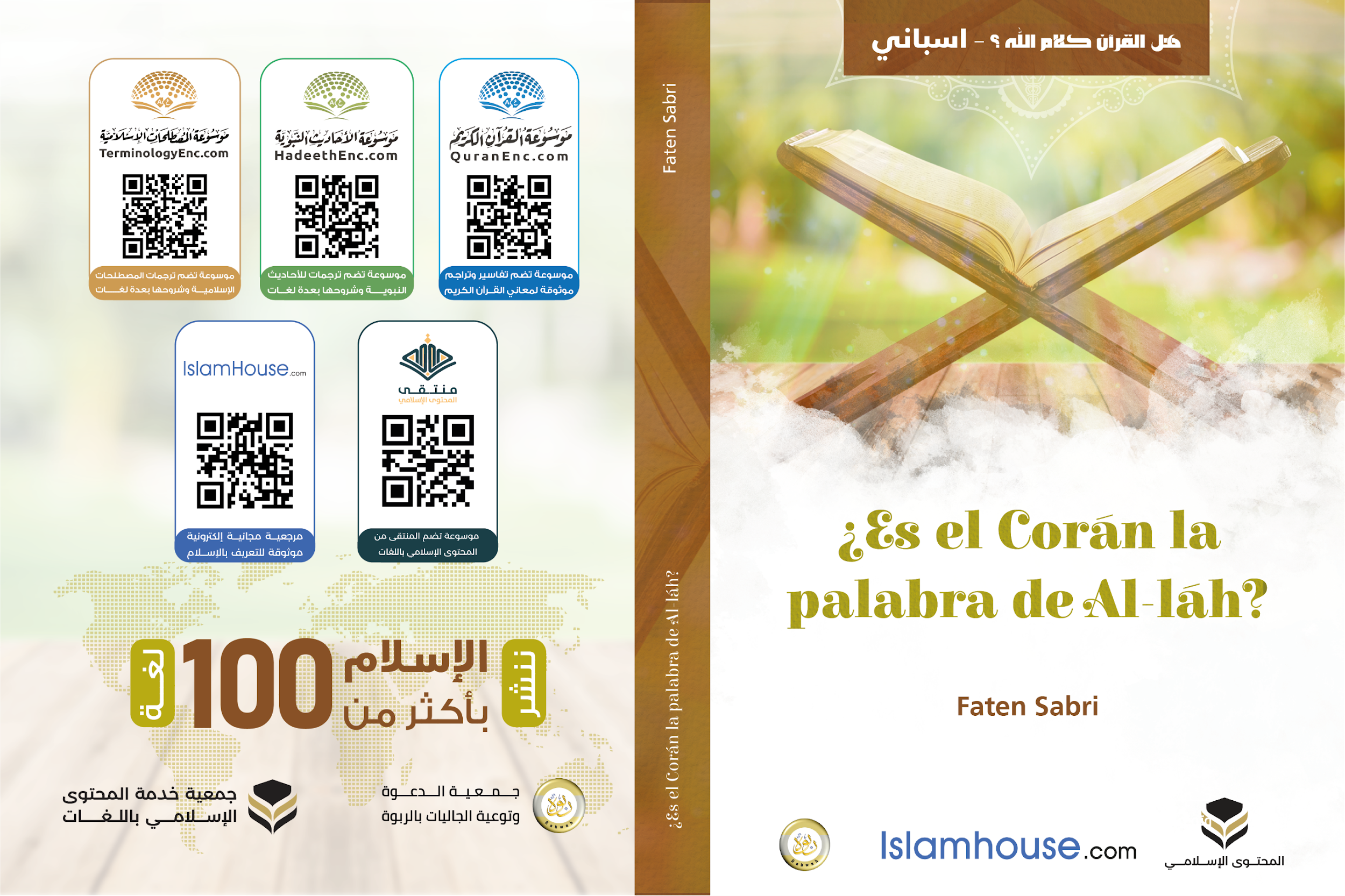 